แผนอัตรากำลัง 3 ปีขององค์การบริหารส่วนตำบลดุสิตอำเภอถ้ำพรรณรา  จังหวัดนครศรีธรรมราชประจำปีงบประมาณ พ.ศ.  2564– 2566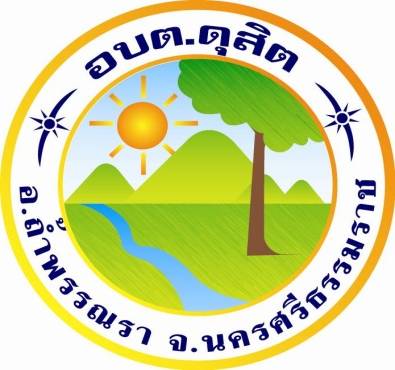 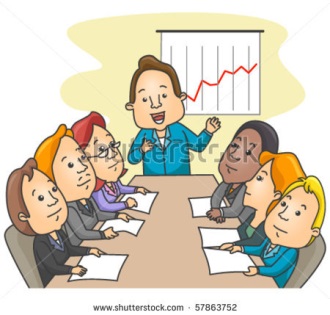 สารบัญ	หน้า1. หลักการและเหตุผล		1	2 วัตถุประสงค์	2	3.กรอบแนวคิดในการจัดทำแผนอัตรากำลัง 3 ปี	3	4. สภาพปัญหา ความต้องการของประชาชนในเขตพื้นที่องค์กรปกครองส่วนท้องถิ่น	65. ภารกิจ อำนาจหน้าที่ขององค์กรปกครองส่วนท้องถิ่น                                        13	6. ภารกิจหลัก และภารกิจรองที่องค์กรปกครองส่วนท้องถิ่นจะดำเนินการ	157. สรุปปัญหาและแนวทางในการกำหนดโครงสร้างส่วนราชการและกรอบอัตรากำลัง	198. โครงสร้างการกำหนดส่วนราชการ	229. ภาระค่าใช้จ่ายเกี่ยวกับเงินเดือนและประโยชน์ตอบแทนอื่น	3010.แผนภูมิโครงสร้างการแบ่งส่วนราชการตามแผนอัตรากำลัง 3 ปี	3211. บัญชีแสดงจัดคนลงสู่ตำแหน่งและการกำหนดเลขที่ตำแหน่งในส่วนราชการ	3712. แนวทางการพัฒนาข้าราชการหรือพนักงานส่วนท้องถิ่น    	3913. ประกาศคุณธรรม จริยธรรมของข้าราชการหรือพนักงานส่วนท้องถิ่นและลูกจ้าง	40ภาคผนวก1.สำเนาคำสั่งแต่งตั้งคณะกรรมการจัดทำแผนอัตรากำลัง 3 ปี พ.ศ.2564-25662.สำเนารายงานการประชุมคณะกรรมการจัดทำแผนอัตรากำลัง 3 ปี พ.ศ.2564-25663.สำเนาประกาศโครงสร้างส่วนราชการ4.สำเนาคำสั่งจัดคนลงสู่ตำแหน่ง1หลักการและเหตุผล  การบริหารจัดการอัตรากำลังของหน่วยงานรัฐ เป็นสิ่งที่สำคัญและต้องดำเนินการต่อเนื่อง เนื่องจากการกำหนดอัตรากำลังคนในองค์กรหนึ่งจะมีความสัมพันธ์กับการกำหนดอัตราเงินเดือน  ค่าจ้าง ค่าตอบแทน ประโยชน์ตอบแทนอื่น และสวัสดิการอื่น ๆ อีกมากมาย ที่มีความสัมพันธ์เกี่ยวเนื่องสอดคล้องกัน  ประกอบองค์การบริหารส่วนตำบลดุสิตจำเป็นต้องจัดทำแผนอัตรากำลัง 3 ปี  ประจำปีงบประมาณ  2564 – 2566   ให้สอดรับและสัมพันธ์กับแผนอัตรากำลังฉบับเดิมเป็นสำคัญ  เพื่อให้การบริหารจัดการอัตรากำลังของหน่วยงานให้มีความสมบูรณ์และต่อเนื่องใช้ประกอบการบริหารจัดการอัตรากำลังของบุคลากรในสังกัด โดยหลักการดำเนินการจัดทำแผนอัตรากำลังอยู่ภายใต้เงื่อนไข ดังนี้		๑.1 ประกาศคณะกรรมการกลางพนักงานส่วนตำบล(ก.อบต.) เรื่อง มาตรฐานทั่วไปเกี่ยวกับอัตราตำแหน่ง  กำหนดให้คณะกรรมการพนักงานส่วนตำบลกำหนดตำแหน่งพนักงานส่วนตำบล ว่าจะมีตำแหน่งใดระดับใด อยู่ในส่วนราชการใด จำนวนเท่าใด ให้คำนึงถึงภาระหน้าที่ความรับผิดชอบ ลักษณะงานที่ต้องปฏิบัติ ความยาก ปริมาณและคุณภาพของงาน ตลอดจนทั้งภาระค่าใช้จ่ายขององค์การบริหารส่วนตำบลที่จะต้องจ่ายในด้านบุคคล โดยให้องค์การบริหารส่วนตำบลดุสิตจัดทำแผนอัตรากำลังของพนักงานส่วนตำบล เพื่อใช้ในการกำหนดตำแหน่งโดยความเห็นชอบของคณะกรรมการพนักงานส่วนตำบลจังหวัดนครศรีธรรมราชทั้งนี้ ให้เป็นไปตามหลักเกณฑ์ และวิธีการที่คณะกรรมการกลางพนักงานส่วนตำบล(ก.อบต.) กำหนด		๑.2 คณะกรรมการกลางพนักงานส่วนตำบล( ก.อบต.) ได้มีมติเห็นชอบประกาศการกำหนดตำแหน่งข้าราชการหรือพนักงานส่วนท้องถิ่น โดยกำหนดแนวทางให้องค์การบริหารส่วนตำบลจัดทำแผนอัตรากำลังขององค์การบริหารส่วนตำบล เพื่อเป็นกรอบในการกำหนดตำแหน่งและการใช้ตำแหน่งพนักงานส่วนตำบล โดยเสนอให้คณะกรรมการพนักงานส่วนตำบลจังหวัดนครศรีธรรมราชพิจารณาให้ความเห็นชอบ โดยกำหนดให้องค์การบริหารส่วนตำบลดุสิตแต่งตั้งคณะกรรมการจัดทำแผนอัตรากำลัง วิเคราะห์อำนาจหน้าที่และภารกิจขององค์การบริหารส่วนตำบลวิเคราะห์ความต้องการกำลังคน วิเคราะห์การวางแผนการใช้กำลังคน จัดทำกรอบอัตรากำลัง และกำหนดหลักเกณฑ์และเงื่อนไข ในการกำหนดตำแหน่งพนักงานส่วนตำบล ตามแผนอัตรากำลัง 3 ปี		1.3 จากหลักการและเหตุผลดังกล่าว องค์การบริหารส่วนตำบลดุสิต จึงได้จัดทำแผนอัตรากำลัง 3 ปีประจำปีงบประมาณ  2564– 2566ขึ้น2๒. วัตถุประสงค์	๒.๑ เพื่อให้องค์การบริหารส่วนตำบลดุสิตมีโครงสร้างการแบ่งงานและระบบงานที่เหมาะสม ไม่ซ้ำซ้อน	๒.๒ เพื่อให้องค์การบริหารส่วนตำบลดุสิตมีการกำหนดประเภทตำแหน่งสายงาน การจัดอัตรากำลัง โครงสร้างส่วนราชการให้เหมาะสมกับภารกิจอำนาจหน้าที่ขององค์การบริหารส่วนตำบลดุสิตตามกฎหมายจัดตั้งองค์กรปกครองส่วนท้องถิ่นแต่ละประเภทและตามพระราชบัญญัติกำหนดแผนและขั้นตอนการกระจายอำนาจให้องค์กรปกครองส่วนท้องถิ่น พ.ศ. 2542	๒.๓ เพื่อให้คณะกรรมการพนักงานส่วนตำบลจังหวัดนครศรีธรรมราช สามารถตรวจสอบการกำหนดตำแหน่งและการใช้ตำแหน่งพนักงานส่วนท้องถิ่น ข้าราชการครู บุคลากรทางการศึกษา ลูกจ้างประจำ และพนักงานจ้าง ว่าถูกต้องเหมาะสมกับภารกิจ อำนาจหน้าที่ ความรับผิดชอบของของส่วนราชการนั้นหรือไม่	๒.๔ เพื่อเป็นแนวทางในการดำเนินการวางแผนการใช้อัตรากำลังการพัฒนาบุคลากรขององค์การบริหารส่วนตำบลดุสิต	๒.๕ เพื่อให้องค์การบริหารส่วนตำบลดุสิตสามารถวางแผนอัตรากำลัง ในการบรรจุแต่งตั้งพนักงานส่วนตำบล ข้าราชการครู บุคลากรทางการศึกษา ลูกจ้างประจำ และพนักงานจ้าง  เพื่อให้การบริหารงาน ขององค์การบริหารส่วนตำบลดุสิตเกิดประโยชน์ต่อประชาชนเกิดผลสัมฤทธิ์ต่อภารกิจตามอำนาจหน้าที่ความรับผิดชอบอย่างมีประสิทธิภาพ  มีความคุ้มค่า สามารถลดขั้นตอนการปฏิบัติงาน มีการลดภารกิจและยุบเลิกภารกิจหรือหน่วยงานที่ไม่จำเป็นการปฏิบัติภารกิจสามารถให้บริการสาธารณะ แก้ไขปัญหา และตอบสนองความต้องการของประชาชนได้เป็นอย่างดี	๒.๖ เพื่อให้องค์การบริหารส่วนตำบลดุสิตสามารถควบคุมภาระค่าใช้จ่ายด้านการบริหารงานบุคคลให้เป็นไปตามที่กฎหมายกำหนด33. กรอบแนวคิดในการจัดทำแผนอัตรากำลัง 3 ปี                 คณะกรรมการจัดทําแผนอัตรากําลังขององค์การบริหารส่วนตำบลดุสิต ซึ่งประกอบด้วยนายกองค์การบริหารส่วนตำบลเป็นประธาน หัวหน้าส่วนราชการทุกส่วนราชการ เป็นกรรมการ และมีหัวหน้าส่วนราชการที่รับผิดชอบการบริหารงานบุคคล เป็นกรรมการและเลขานุการ มีข้าราชการหรือพนักงานส่วนท้องถิ่นที่ได้รับมอบหมายไม่เกิน 2 คน เป็นผู้ช่วยเลขานุการ จัดทําแผนอัตรากําลัง ๓ ปี โดยมีขอบเขตเนื้อหาครอบคลุมในเรื่องต่างๆ ดังต่อไปนี้                 ๓.๑ วิเคราะห์ภารกิจ อํานาจหน้าที่ความรับผิดชอบขององค์การบริหารส่วนตำบลดุสิตตามพระราชบัญญัติองค์การบริหารส่วนตำบล พ.ศ. ๒๔๙๖ และตามพระราชบัญญัติแผนและขั้นตอนการกระจายอํานาจให้แก่องค์กรปกครองส่วนท้องถิ่นพ.ศ. ๒๕๔๒ ตลอดจนกฎหมายอื่นให้สอดคล้องกับแผนพัฒนาเศรษฐกิจและสังคมแห่งชาติ แผนพัฒนาจังหวัดแผนพัฒนาอําเภอ แผนพัฒนาตําบล นโยบายของรัฐบาล นโยบายผู้บริหาร และสภาพปัญหาในพื้นที่ขององค์การบริหารส่วนตำบล เพื่อให้การดําเนินการขององค์การบริหารส่วนตำบลบรรลุผลตามพันธกิจที่ตั้งไว้ จึงจําเป็นต้องจัดสรรอัตรากําลัง ตามหน่วยงานต่างๆ ให้เหมาะสมกับเป้าหมายการดําเนินการ โดยมุมมองนี้เป็นการพิจารณาว่า งานในปัจจุบันที่ดําเนินการอยู่นั้นครบถ้วนและตรงตามภารกิจหรือไม่ อย่างไร หากงานที่ทําอยู่ในปัจจุบันไม่ตรงกับภารกิจในอนาคตก็ต้องมีการวางแผนกรอบอัตรากําลังให้ปรับเปลี่ยนไปตามทิศทางในอนาคต รวมถึงหากงานในปัจจุบันบางส่วนไม่ต้องดําเนินการแล้ว อาจทําให้การจัดสรรอัตรากําลังคนของบางส่วนราชการเปลี่ยนแปลงไป ทั้งนี้เพื่อให้เกิดการเตรียมความพร้อมในเรื่องกําลังคนให้รองรับสถานการณ์ในอนาคต     ๓.๒ กําหนดโครงสร้างการแบ่งส่วนราชการภายในและการจัดระบบงาน เพื่อรองรับภารกิจตามอํานาจหน้าที่ความรับผิดชอบให้สามารถแก้ปัญหาของจังหวัดนครศรีธรรมราชได้อย่างมีประสิทธิภาพ     ๓.๓ การวิเคราะห์ต้นทุนค่าใช้จ่ายของกําลังคน : Supply pressure เป็นการนําประเด็นค่าใช้จ่ายบุคลากรเข้ามาร่วมในการพิจารณา เพื่อการจัดการทรัพยากรบุคคลที่มีอยู่เป็นไปอย่างมีประสิทธิภาพสูงสุด กําหนดตําแหน่งในสายงานต่างๆ จํานวนตําแหน่ง และระดับตําแหน่ง ให้เหมาะสมกับภาระหน้าที่ ความรับผิดชอบ ปริมาณงานและคุณภาพของงาน รวมทั้งสร้างความก้าวหน้าในสายอาชีพของกลุ่มงานต่าง ๆ โดยในส่วนนี้จะคํานึงถึง	   3.3.1 การจัดระบบชั้นงานที่เหมาะสม ให้พิจารณาถึงต้นทุนต่อการกําหนดระดับชั้นงานในแต่ละประเภท เพื่อให้การกําหนดตําแหน่งและการปรับระดับชั้นงานเป็นไปอย่างประหยัดและมีประสิทธิภาพสูงสุด             3.3.2 การจัดสรรประเภทของบุคลากรส่วนท้องถิ่น (ข้าราชการหรือพนักงานส่วนท้องถิ่นข้าราชการครูบุคลากรทางการศึกษา ลูกจ้างประจํา และพนักงานจ้าง )โดยหลักการแล้ว การจัดประเภทลักษณะงานผิดจะมีผลกระทบต่อประสิทธิภาพ และต้นทุนในการทํางานขององค์กร ดังนั้น ในการกําหนดอัตรากําลังข้าราชการหรือพนักงานส่วนท้องถิ่นในแต่ละส่วนราชการจะต้องมีการพิจารณาว่าตําแหน่งที่กําหนดในปัจจุบันมีความเหมาะสมหรือไม่หรือควรเปลี่ยนลักษณะการกําหนดตําแหน่งเพื่อให้การทํางานเป็นไปอย่างมีประสิทธิภาพมากขึ้น โดยภาระค่าใช้จ่ายด้านการบริหารงานบุคคลต้องไม่เกินร้อยละสี่สิบของงบประมาณรายจ่ายตามมาตรา 35 แห่งพระราชบัญญัติระเบียบบริหารงานบุคคลส่วนท้องถิ่น พ.ศ. 2542 4    3.4 การวิเคราะห์กระบวนการและเวลาที่ต้องใช้ในการปฏิบัติงาน เป็นการนําข้อมูลเวลาที่ใช้ในการปฏิบัติงานตามกระบวนการจริง (Work process) ในอดีต เพื่อวิเคราะห์ปริมาณงานต่อบุคคลจริงโดยสมมติฐานที่ว่างานใดที่ต้องมีกระบวนการและเวลาที่ใช้มากกว่าโดยเปรียบเทียบย่อมต้องใช้อัตรากําลังคนมากกว่า อย่างไรก็ดีในภาคราชการส่วนท้องถิ่นนั้นงานบางลักษณะ เช่น การกําหนดนโยบาย งานมาตรฐาน งานเทคนิคด้านช่าง หรืองานบริการบางประเภทไม่สามารถกําหนดเวลามาตรฐานได้ดังนั้น การคํานวณเวลาที่ใช้ในกรณีของภาคราชการส่วนท้องถิ่นนั้นจึงทําได้เพียงเป็นข้อมูลเปรียบเทียบ (Relative Information) มากกว่าจะเป็นข้อมูลที่ใช้ในการกําหนดคํานวณอัตรากําลังต่อหน่วยงานจริงเหมือนในภาคเอกชน นอกจากนั้นก่อนจะคํานวณเวลาที่ใช้ในการปฏิบัติงานแต่ละส่วนราชการจะต้องพิจารณาปริมาณงาน ลักษณะงานที่ปฏิบัติว่ามีความสอดคล้องกับภารกิจของหน่วยงานหรือไม่เพราะในบางครั้งอาจเป็นไปได้ว่างานที่ปฏิบัติอยู่ในปัจจุบันมีลักษณะเป็นงานโครงการพิเศษ หรืองานของหน่วยงานอื่นก็มีความจําเป็นต้องมาใช้ประกอบการพิจารณาด้วย๓.๕ การวิเคราะห์ผลงานที่ผ่านมาเพื่อประกอบการกําหนดกรอบอัตรากําลังเป็นการนําผลลัพธ์ที่พึงประสงค์ของแต่ละส่วนราชการและพันธกิจขององค์กรมายึดโยงกับจํานวนกรอบอัตรากําลังที่ต้องใช้สําหรับการสร้างผลลัพธ์ที่พึงประสงค์ให้ได้ตามเป้าหมาย โดยสมมติฐานที่ว่า หากผลงานที่ผ่านมาเปรียบเทียบกับผลงานในปัจจุบันและในอนาคตมีความแตกต่างกันอย่างมีนัยสําคัญ อาจต้องมีการพิจารณาแนวทางในการกําหนด/เกลี่ยอัตรากําลังใหม่เพื่อให้เกิดการทํางานที่มีประสิทธิภาพและสนับสนุนการทํางานตามภารกิจของส่วนราชการและองค์กรอย่างสูงสุด     3.6 การวิเคราะห์ข้อมูลจากความคิดเห็นแบบ 360 องศา เป็นการสอบถามความคิดเห็นจากผู้มีส่วนได้ส่วนเสียหรือนําประเด็นต่างๆ อย่างเรื่องการบริหารงาน งบประมาณ คน มาพิจารณาอย่างน้อยใน 3 ประเด็น ดังนี้   3.6.1 เรื่องพื้นที่และการจัดโครงสร้างองค์กร เนื่องจากการจัดโครงสร้างองค์กรและการแบ่งงานในพื้นที่นั้นจะมีผลต่อการกําหนดกรอบอัตรากําลังเป็นอย่างมาก เช่น หากกําหนดโครงสร้างที่มากเกินไปจะทําให้เกิดตําแหน่งงานขึ้นตามมาอีกไม่ว่าจะเป็นงานหัวหน้าฝ่าย งานธุรการ สารบรรณและบริหารทั่วไปในส่วนราชการนั้นซึ่งอาจมีความจําเป็นต้องทบทวนว่าการกําหนดโครงสร้างในปัจจุบันของแต่ละส่วนราชการนั้นมีความเหมาะสมมากน้อยเพียงใด   3.6.2 เรื่องการเกษียณอายุราชการ เนื่องจากหลายๆ ส่วนราชการในปัจจุบันมีข้าราชการสูงอายุจํานวนมาก ดังนั้น อาจต้องมีการพิจารณาถึงการเตรียมการเรื่องกรอบอัตรากําลังที่จะรองรับการเกษียณอายุของข้าราชการ ทั้งนี้ไม่ว่าจะเป็นการถ่ายทอดองค์ความรู้การปรับตําแหน่งที่เหมาะสมขึ้นทดแทนตําแหน่งที่จะเกษียณอายุไป เป็นต้น   3.6.3 ความคิดเห็นของผู้มีส่วนได้ส่วนเสีย เป็นการสอบถามจากเจ้าหน้าที่ภายในส่วนราชการและผู้ที่มีส่วนเกี่ยวข้องกับส่วนราชการนั้นๆ ผ่านการส่งแบบสอบถามหรือการสัมภาษณ์ซึ่งมุมมองต่างๆ อาจทําให้การกําหนดกรอบอัตรากําลังเป็นไปอย่างมีประสิทธิภาพมากขึ้น5	     3.7 การพิจารณาเปรียบเทียบกับกรอบอัตรากําลังขององค์กรอื่นๆ กระบวนการนี้เป็นกระบวนการนําข้อมูลของอัตรากําลังในหน่วยงานที่มีลักษณะงานใกล้เคียงกัน เช่น การเปรียบเทียบจํานวนกรอบอัตรากําลังของงานการเจ้าหน้าที่ใน อบต. ก. และงานการเจ้าหน้าที่ใน อบต. ข. ซึ่งมีหน้าที่รับผิดชอบคล้ายกัน โดยสมมติฐานที่ว่าแนวโน้มของการใช้อัตรากําลังของแต่ละองค์กรในลักษณะงานและปริมาณงานแบบเดียวกันน่าจะมีจํานวนและการกําหนดตําแหน่งคล้ายคลึงกันได้     3.8 ให้องค์การบริหารส่วนตำบลมีแผนการพัฒนาข้าราชการหรือพนักงานส่วนท้องถิ่นทุกคน โดยต้องได้รับการพัฒนาความรู้ความสามารถอย่างน้อยปีละ 1 ครั้งการวิเคราะห์ข้อมูลเพื่อกําหนดกรอบอัตรากําลังไม่มุ่งเน้นในการเพิ่ม เกลี่ย หรือลดจํานวนกรอบอัตรากําลงเป็นสําคัญ แต่มีจุดมุ่งหมายเพื่อให้ส่วนราชการมีแนวทางในการพิจารณากําหนดกรอบอัตรากําลังที่เป็นระบบมากขึ้น นอกจากนั้นยังมีจุดมุ่งเน้นให้ส่วนราชการพิจารณาการกําหนดตําแหน่งที่เหมาะสม (Right Jobs) มากกว่าการเพิ่ม/ลดจํานวนตําแหน่ง ตัวอย่างเช่น การวิเคราะห์ต้นทุนค่าใช้จ่ายแล้วพบว่าการกําหนดกรอบตําแหน่งในประเภททั่วไปอาจมีความเหมาะสมน้อยกว่าการกําหนดตําแหน่งประเภทวิชาการในบางลักษณะงาน ทั้งๆ ที่ใช้ต้นทุนไม่แตกต่างกันมาก รวมถึงในการพิจารณาที่กระบวนการทํางานก็พบว่าเป็นลักษณะงานในเชิงการวิเคราะห์ในสายอาชีพมากกว่างานในเชิงปฏิบัติงาน และส่วนราชการอื่นก็กําหนดตําแหน่งในงานลักษณะะนี้เป็นตําแหน่งประเภทวิชาการ ถ้าเกิดกรณีเช่นนี้ก็น่าจะมีเหตุผลเพียงพอที่จะกําหนดกรอบอัตรากําลังในลักษณะงานนี้เป็นตําแหน่งประเภทวิชาการ โดยไม่ได้เพิ่มจํานวนตําแหน่งของส่วนราชการเลย โดยสรุปอาจกล่าวได้ว่า กรอบแนวคิดการวิเคราะห์อัตรากําลัง (Effective Man Power Planning Framework) นี้จะเป็นแนวทางให้ส่วนราชการสามารถมีข้อมูลเชิงวิเคราะห์อย่างเพียงพอในการที่จะอธิบายเหตุผลเชิงวิชาการสําหรับการวางแผนกรอบอัตรากําลังที่เหมาะสมตามภารกิจงานของแต่ละส่วนราชการ นอกจากนั้นการรวบรวมข้อมูลโดยวิธีการดังกล่าวจะทําให้ส่วนราชการ สามารถนําข้อมูลเหล่านี้ไปใช้ประโยชน์ในเรื่องอื่นๆ เช่น     - การใช้ข้อมูลที่หลากหลายจะทําให้เกิดการยอมรับได้มากกว่าโดยเปรียบเทียบหากจะต้องมีการเกลี่ยอัตรากําลังระหว่างหน่วยงาน     - การจัดทํากระบวนการจริง (Work Process) จะทําให้ได้เวลามาตรฐานที่จะสามารถนําไปใช้วัดประสิทธิภาพในการทํางานของบุคคลได้อย่างถูกต้อง รวมถึงในระยะยาวส่วนราชการสามารถนําผลการจัดทํากระบวนการและเวลามาตรฐานนี้ไปวิเคราะห์เพื่อการปรับปรุงกระบวนการ (Process Re-engineer) อันจะนําไปสู่การใช้อัตรากําลังที่เหมาะสมและมีประสิทธิภาพมากขึ้น     - การเก็บข้อมูลผลงาน จะทําให้สามารถพยากรณ์แนวโน้มของภาระงาน ซึ่งจะเป็นประโยชน์ในอนาคตต่อส่วนราชการในการเตรียมปรับยุทธศาสตรในการทํางาน เพื่อรองรับภารกิจที่จะเพิ่ม/ลดลง64. สภาพปัญหาของพื้นที่และความต้องการของประชาชน                 ผลการวิเคราะห์ปัญหาและความต้องการของประชาชนในท้องถิ่นตามประเด็นการพัฒนาท้องถิ่น4.1 ด้านโครงสร้างพื้นฐานด้านโครงสร้างพื้นฐาน และการให้บริการสาธารณะ ภายในเขตองค์การบริหารส่วนตำบลดุสิตยังคงเป็นปัญหาหลักต่อความต้องการของประชาชนในพื้นที่ซึ่งปัจจัยหลักในการพัฒนาโครงสร้างพื้นฐานก็คือ ด้านงบประมาณดังนั้น องค์การบริหารส่วนตำบลดุสิต ซึ่งเป็นองค์กรปกครองท้องถิ่นจําเป็นอย่างยิ่งที่จะต้องบริหารงบประมาณที่มีอยู่อย่างจํากัดแก้ปัญหาโครงสร้างพื้นฐานให้เหมาะสมและเป็นธรรมอย่างที่สุด ส่วนอีกปัญหาที่สําคัญ และจําเป็นจะต้องวางแผนรองรับความเจริญเติบโตทั้งด้านเศรษฐกิจ และการขยายตัวของชุมชน คือ การวางแผนผังเมือง เพื่อจัดระบบผังเมืองรองรับปัญหาในอนาคต ซึ่งปัญหาผังเมืองนี้ในเมืองใหญ่ๆ หรือชุมชนใหญ่กําลังประสบปัญหามาก เพราะไม่มีการวางแผนรองรับการเจริญเติบโตในอนาคต สําหรับองค์การบริหารส่วนตำบลดุสิต ต้องให้ความสําคัญกับปัญหาการวางแผนผังเมือง เพื่ออนาคตจะไม่ประสบปัญหา หรือประสบกับปัญหาก็ไม่รุนแรงมากนักขอบเขตและปริมาณของปัญหา พื้นที่เป้าหมาย กลุ่มเป้าหมาย           1. เส้นทางคมนาคม ส่วนใหญ่เส้นทางคมนาคมภายในหมู่บ้านมีสภาพสร้างมานานบางเส้นทางไม่ได้รับการซ่อมแซมชํารุดเสียหายและเป็นหลุมเป็นบ่อ บางเส้นทางเป็นถนนลูกรัง ในช่วงฤดูฝนทําให้ถนนลื่น จนทําให้เกิดอุบัติเหตุและประชาชนที่สัญจรไป-มา ไม่สะดวกและ ได้รับความเดือดร้อน ซึ่งมีปริมาณของยานพาหนะผ่านไปมามากพอสมควร            2. รางระบายน้ำไม่มีท่อระบายน้ำ ลําห้วย หนอง คลอง บางแห่งยังมีสภาพแคบและตื้นเขินมีวัชพืชปกคลุมกีดขวางทางระบายน้ำ ท่อระบายน้ำยังถูกน้ำกัดเซาะพังทลายต้องแก้ไขปัญหาทุกปีและบางแห่งท่อระบายน้ำเล็กทําให้การระบายน้ำในช่วงฤดูน้ำหลากไม่ทันทําให้เกิดปัญหาน้ำท่วมขัง            3. ไฟฟ้าและแสงสว่าง ในเขตองค์การบริหารส่วนตำบลดุสิต ไม่ได้รับการซ่อมแซมหรือขยายเขตไฟฟ้าสาธารณะอย่างทั่วถึง แสงสว่างไม่เพียงพออาจก่อให้เกิดอันตรายต่อชีวิตและทรัพย์สินของประชาชนได้เนื่องจากเป็นช่องทางให้ขโมยหรือกลุ่มมิจฉาชีพ             4. มีระบบประปา มีการผลิตน้ำเพื่ออุปโภค บริโภคสนองต่อความต้องการของประชาชน ในบางพื้นที่ระบบประปาเข้าไม่ถึงทุกครัวเรือน แต่ก็มีปัญหาระบบประปาหมู่บ้านก่อสร้างมานานหลายปีแล้ว ทําให้ถังลูกบอลเก็บน้ำประปาเป็นสนิม พุพัง ทําให้ต้องซ่อมแซมบ่อยครั้ง จนทําให้ระบบประปาเกิดความเสียหาย ชํารุด พัง ต้องทําการซ่อมแซมจนงบประมาณในการบริหารขาดดุล และไม่เพียงพอ            5. แหล่งน้ำเพื่อการเกษตร เกษตรกรส่วนใหญ่อาศัยน้ำตามธรรมชาติในฤดูฝนทํานาปี เกิดปัญหาภัยแล้งทําให้น้ำไม่เพียงพอต่อการทํานา เกษตรกรแก้ไขปัญหาโดยการขุดเจาะบ่อบาดาลในพื้นที่นาของตนเองทําให้เพิ่มต้นทุนการผลิตเช่น ค่าขุดเจาะบ่อบาดาลค่าไฟฟ้า เป็นต้น              6. การโทรคมนาคมและการสื่อสาร ระบบการสื่อสารในปัจจุบันส่วนใหญ่ชาวบ้านจะใช้โทรศัพท์มือถือในการติดต่อสื่อสาร ส่วนการโทรคมนาคม ระบบอินเตอร์เน็ตมีบริการฟรีที่องค์การบริหารส่วนตำบลดุสิต7การคาดการณ์แนวโน้มในอนาคตปัญหาด้านโครงสร้างพื้นฐานสามารถพัฒนาหรือแก้ไข ปรับปรุงได้โดยการจัดหาเงินงบประมาณให้สามารถตอบสนองต่อความต้องการของประชาชน และในส่วนของพื้นที่ เขตติดต่อกับตําบลข้างเคียง หรือโครงการ/กิจกรรมที่เกินศักยภาพ จะนําแนวทางการจัดทําแผนและประสานแผนพัฒนา เพื่อดําเนินการของงบสนับสนุนจากหน่วยงานที่เกี่ยวข้องความต้องการของประชาชน1. ก่อสร้าง ปรับปรุง เส้นทางการคมนาคมให้สะดวกทั่วถึงและครอบคลุมทุกหมู่บ้าน2. ก่อสร้างและวางท่อระบายน้ำ เพื่อแก้ไขปัญหาน้ำท่วมขัง3. ขยายเขตไฟฟ้าให้ครบทุกครัวเรือนและขยายเขตไฟฟ้าสาธารณะให้ครอบคลุมทุกพื้นที่4. ก่อสร้างฝายน้ำล้น ขุดลอกคลอง สระเก็บพักน้ำ5. จัดหาแหล่งกักเก็บน้ำและจัดหาเครื่องกรองน้ำสะอาดในการอุปโภคบริโภค6. สนับสนุนปัจจัยในการผลิต7. สนับสนุนเงินทุนหมุนเวียนในการประกอบอาชีพแก่ประชาชน8. สร้างตลาดรองรับผลผลิตทางการเกษตร9. สนับสนุนอาชีพเสริมและการพัฒนาอาชีพ10.สนับสนุนงบประมาณในการลงทุน11.จัดให้มีการอบรมเพื่อสร้างจิตสํานึกในการอนุรักษ์ทรัพยากรธรรมชาติและสิ่งแวดล้อม12.จัดการเผยแพร่ความรู้ให้เห็นถึงโทษของการใช้สารเคมีในพืช13.สนับสนุนให้มีกิจกรรมการอนุรักษ์ทรัพยากรธรรมชาติและสิ่งแวดล้อม4.2 ด้านเศรษฐกิจ   ปัญหาในด้านเศรษฐกิจนั้นองค์การบริหารส่วนตำบลดุสิต ยังต้องพึ่งพาระบบเศรษฐกิจแบบเกษตรกรรมเป็นส่วนใหญ่ ส่วนอาชีพอื่น เช่น ค้าขาย ธุรกิจรับเหมา ข้าราชการ รัฐวิสาหกิจ ยังถือเป็นส่วนน้อย เมื่อเทียบการทำสวนยางพาราในภาพรวมแล้ว เมื่อเศรษฐกิจภายในชุมชนองค์การบริหารส่วนตำบลดุสิต ยังไม่มีจุดขายทางด้านเศรษฐกิจ ไม่มีพืชเศรษฐกิจที่เด่นชัดที่จะดึงดูดการลงทุนจากภายนอก ดังนั้น จึงเป็นปัญหาสําคัญที่จะต้องคิดต่อไปว่า ทําอย่างไรจึงจะทําให้เศรษฐกิจภายในชุมชนสร้างจุดขายออกมาให้เห็นเพื่อเป็นตัวกระตุ้นเศรษฐกิจให้น่าลงทุนในด้านอื่นๆ สร้างรายได้ให้ประชาชนมากขึ้นในด้านศักยภาพในการบริหารงาน การแก้ปัญหาขององค์การบริหารส่วนตำบลดุสิตยังต้องอาศัยงบประมาณในการแก้ไขจัดการปัญหาต่างๆ เช่น ปัญหาโครงสร้างพื้นฐาน ปัญหาด้านสังคม ปัญหาเศรษฐกิจ ปัญหาสิ่งแวดล้อม ปัญหาราคาพืชผลทางการเกษตร ปัญหาเรื่องน้ำ ปัญหาไม่มีแหล่งจ้างงานภายในชุมชนปัญหาประชาชนไม่มีอาชีพเสริมหลังจากฤดูเก็บเกี่ยว ฯลฯ ซึ่งปัญหาที่กล่าวมา ถือเป็นปัญหาเร่งด่วนบางปัญหาจําเป็นอย่างยิ่งที่จะต้องอาศัยความร่วมมือจากหน่วยงานอื่นพร้อมทั้งยังต้องอาศัยงบประมาณที่มีอยู่ ที่ค่อนข้างจะจํากัด เพื่อบริหารจัดการปัญหาให้เกิดประโยชน์เป็นฐานในด้านเศรษฐกิจ กระตุ้น การใช้จ่าย การลงทุนภายในท้องถิ่นองค์การบริหารส่วนตำบลดุสิตให้ขยายตัวมากขึ้นในอนาคต8ขอบเขตและปริมาณของปัญหา พื้นที่เป้าหมาย กลุ่มเป้าหมายประชาชนส่วนใหญ่ในเขตองค์การบริหารส่วนตำบลดุสิต มีอาชีพหลัก คือ การทําสวนยางพารา สวนปาลม์ทําไร่ รองลงมาเป็นอาชีพรับจ้าง ขอบเขตและปริมาณของปัญหาหรือกลุ่มเป้าหมายก็ยังเป็นกลุ่มเกษตรกรรมเป็นส่วนใหญ่ ฉะนั้นอาจรวมกลุ่มผู้มีความเชี่ยวชาญในการพัฒนาภาคการเกษตรมาให้ความรู้ความเข้าใจในทุกด้านการคาดการณแนวโน้มในอนาคตภาคการเกษตร เป็นสิ่งสําคัญยิ่งที่จะต้องดําเนินการพัฒนาองค์การบริหารส่วนตำบลดุสิตเล็งเห็นความสําคัญเป็นอย่างมาก การจัดสรรงบประมาณ การจัดทําโครงการ/กิจกรรมจะเน้นหนักในเรื่องของภาคการเกษตรอีกทั้ง การเพิ่มพูนความรู้ให้กับเกษตรกร เป็นนโยบายที่ต้องดําเนินการในอนาคตอย่างแน่นอนความต้องการของประชาชนประชาชนในเขตองค์การบริหารส่วนตำบลดุสิต ต้องการเพิ่มทักษะในการพัฒนาทางการเกษตรการแปรรูป ผลผลิตทางการเกษตร และสถานที่จําหน่ายสินค้าที่มั่นคงถาวร 	     4.3 ด้านสังคม		  ปัญหาสังคมโดยรวมภายในองค์การบริหารส่วนตำบลดุสิตยังเป็นสังคมชนบท กรรมวิธีทางด้านการเกษตรยังอาศัยแรงงานคน ยังเป็นสังคมระบบอุปถัมภ์แม้จะมีการกระจายอํานาจสู่ท้องถิ่นมากขึ้น แต่ประชาชนก็ยังไม่ใช้สิทธิหน้าที่ของตนเองที่มีอยู่ตามรัฐธรรมนูญ เพื่อให้การบริหารงานเป็นไปตามเจตนารมย์ของรัฐธรรมนูญ และป้องกันปัญหาที่จะเกิดขึ้นในอนาคตได้สําหรับปัญหาที่น่าจะมีผลกระทบต่อองค์การบริหารส่วนตำบลดุสิต ดังนี้1. ปัญหายาเสพติดในชุมชน2. ปัญหาฝนแล้งและไม่มีแหล่งกักเก็บน้ำทําให้ไม่สามารถผลิตพืชผลได้3. ปัญหาศิลปวัฒนธรรม ประเพณีไทย ถูกละเลยจากเยาวชนปัญหาด้านสังคมที่กล่าวมาทั้งหมด จะต้องมีการประชาคมหมู่บ้าน เพื่อหาแนวทางแก้ไขและป้องกันในอนาคตขอบเขตและปริมาณของปัญหา พื้นที่เป้าหมาย กลุ่มเป้าหมาย1.ปัจจุบันองค์การบริหารส่วนตำบลดุสิต มีจํานวนผู้สูงอายุเพิ่มมากขึ้น แต่กลับไม่มีกิจกรรมที่ส่งเสริมให้ผู้สูงอายุสามารถใช้เวลาว่างในการมีชีวิตอยู่นั้นเกิดประโยชน์อย่างสูงสุด2.ในเขตพื้นที่ของในเขตองค์การบริหารส่วนตำบลดุสิต ส่วนใหญ่มีอากาศร้อนชื้นเหมาะแก่การเกิดโรคไข้เลือดออก ในแต่ละปีสถิติการเกิดโรคไข้เลือดออกมีจํานวนเพิ่มมากขึ้น3. เด็กและเยาวชนในเขตองค์การบริหารส่วนตำบลดุสิต ขาดการปลูกจิตสํานึกในด้านรักบ้านเกิด รักในอาชีพของพ่อแม่ ประชาชนในพื้นที่ส่วนใหญ่อายุระหว่าง 18-35 ปีอยู่นอกพื้นที่ ไปศึกษาเล่าเรียน หรือไปทํางานที่อื่น ทั้งที่พื้นที่ทําการเกษตรมีมากมาย แต่ขาดแรงงานที่สําคัญในการสานต่อสืบทอด อาชีพทำสวนยางพารา สวนปาลม์ และการแปรรูปผลิตภัณฑ์ยางพาราเพื่อเพิ่มมูลค่า94. ปัญหาด้านยาเสพติด เป็นปัญหาที่รัฐบาลได้กําหนดให้เป็น วาระแห่งชาติแต่ปัญหานี้กลับไม่ลดน้อยลงเลย เพราะกลุ่มเสี่ยงส่วนใหญ่ จะมาจากลูกหลานในชุมชน/หมู่บ้าน การปกปิดปัญหาหรือไม่มีข้อมูลที่เป็นจริง จึงยากแก่การแก้ไข กําหนดมาตรการที่ชัดเจนการคาดการณ์แนวโน้มในอนาคตองค์การบริหารส่วนตำบลดุสิต จะมีการดําเนินการส่งเสริมและสนับสนุนทั้งทางด้านสาธารณสุขโดยจัดวิทยากรมาอบรมให้ความรู้ความเข้าใจ และจัดให้มีอาสาสมัครสาธารณสุขเป็นตัวแทนขององค์การบริหารส่วนตำบลดุสิต คอยดูแลสอดส่องปัญหาสาธารณสุขภายในชุมชนของตนเอง และติดต่อประสานมายังองค์การบริหารส่วนตำบล เพื่อให้ความช่วยเหลือ และจัดให้มีโครงการด้านสาธารณสุขลงไปยังชุมชน/หมู่บ้านต่างๆ อย่างทั่วถึง ส่วนในด้านการลดปัญหาต่างๆ ในเด็กและเยาวชน สิ่งสําคัญการปลูกฝังจิตสํานึกที่ดีทั้งเรื่อง คุณธรรม จริยธรรม สามารถช่วยได้ดีและลงทุนน้อย เช่น การฝึกปลูกจิตสํานึกในเรื่องเกี่ยวกับความสําคัญของหมู่บ้าน/ชุมชน ให้เด็กและเยาวชนเล็งเห็นความสําคัญในถิ่นที่อยู่ บ้านเกิด อาชีพดั้งเดิม ส่วนเรื่องของยาเสพติดจัดอบรมทั้งทางโลกและทางธรรม เพื่อให้กลุ่มนี้ได้รับรู้ถึงโทษของยาเสพติดก็สามารถลดปัญหาลงได้ และการส่งเสริมจริยธรรม คุณธรรมของเด็กและเยาวชน มีการส่งเสริมโดยการอบรมทั้งในและนอกโรงเรียนการจัดตั้ง สภาเด็กและเยาวชน เพื่อสร้างความตระหนักและองค์การบริหารส่วนตำบลดุสิตได้ส่งเสริมกิจกรรมด้านประเพณีและวัฒนธรรมทั้งที่ดําเนินการเองและจัดงบประมาณอุดหนุนด้านสถานที่พักผ่อนหย่อนใจและนันทนาการองค์การบริหารส่วนตำบลดุสิต ได้ส่งเสริมและสนับสนุน กีฬาในชุมชน โดยจัดสร้างสนามกีฬาในชุมชนและสนับสนุนอุปกรณ์กีฬาในการฝึกซ้อมและแข่งขัน หรือมีการส่งตัวแทนให้เป็นนักกีฬาระดับหมู่บ้าน อําเภอ และระดับจังหวัด ก็เป็นทางเลือกที่ดีส่วนสถานที่หรือสวนสาธารณะขององค์การบริหารส่วนตำบลดุสิต จัดส่งเสริมการปลูกต้นไม้ในชุมชนและที่สาธารณะต่าง ๆเป็นการเพิ่มพื้นที่สีเขียวในพื้นที่สาธารณะประโยชน์ อีกทั้งสามารถลดมลภาวะโลกร้อน ทุกอย่างที่กล่าวมาข้างต้นล้วนแล้ว เป็นสิ่งจําเป็นที่องค์การบริหารส่วนตำบลดุสิต ต้องดําเนินการและคาดการณ์ไว้ในอนาคตความต้องการของประชาชนประชาชนต้องการมีคุณภาพชีวิตที่ดี ได้รับบริการสาธารณสุขอย่างทั่วถึง เด็ก เยาวชนได้รับการปลูกฝังให้อยู่ในจริยธรรมมีความสนใจในประเพณีของท้องถิ่นอันดีงาน มีลูกหลานสานต่ออาชีพเกษตรกรรมอย่างภาคภูมิใจ และสถานที่พักผ่อนหย่อนใจ สถานที่เล่นกีฬา ออกกําลังกายและนันทนาการอย่างเพียงพอ และใช้พื้นที่สาธารณะประโยชน์หรือพื้นที่ว่างเปล่าให้เกิดประโยชน์สูงสุด10	     4.4 ด้านการเมืองการบริหาร		ปัญหาด้านการเมืองและการบริหารนั้น ถือว่าเป็นปัญหาสําคัญต่อการบริหารงานในท้องถิ่นโดยเฉพาะปัญหา”ซื้อเสียง”ซึ่งเป็นการทําลายระบบการเลือกตั้ง ซึ่งจะก่อให้เกิดปัญหาด้านต่างๆตามมามากมายในอนาคต ปัญหาด้านการเมืองการบริหาร สามารถแยกเป็น ดังนี้1. ปัญหาประชาชนขาดความรู้ในด้านการเมือง การบริหาร2. ปัญหาระบบขั้นตอนในการบริหารงานขององค์การบริหารส่วนตำบลดุสิตมีความเชื่องช้า3. ประชาชนขาดความตระหนัก ความกระตือรือร้น ในการมีส่วนร่วมทางการเมืองการบริหารอย่างจริงจัง4. การส่งเสริม พัฒนาและปรับปรุง ในส่วนของการจัดเก็บรายได้ขององค์การบริหารส่วนตำบลดุสิตไม่เพียงพอต่อการบริหารงาน5. สถานที่ เครื่องมือ เครื่องใช้ในการปฏิบัติงานไม่เพียงพอและไม่ทันสมัยจากทั้งหมดที่กล่าวมาถือเป็นปัญหาสําคัญที่มีผลต่อการพัฒนาองค์การบริหารส่วนตำบลดุสิตดังนั้นจึงจําเป็นอย่างยิ่งที่ประชาชนจะต้องพัฒนาองค์การบริหารส่วนตำบลดุสิต และมีส่วนร่วมทางการเมืองการบริหารของท้องถิ่นเพื่อกําหนดทิศทางการบริหารงานด้านต่างๆ ให้เป็นไปตามความต้องการของท้องถิ่นขอบเขตและปริมาณของปัญหา พื้นที่เป้าหมาย กลุ่มเป้าหมาย		ประชาชนในเขตองค์การบริหารส่วนตำบลดุสิต บางส่วน ขาดความตระหนัก ความกระตือรือร้นในการที่จะร่วมกิจกรรมทางการเมือง การบริหารงาน เช่น การประชาสังคม การเข้าร่วมประชุม อบรม หรือการให้ความรู้ในเรื่องต่างๆ สาเหตุมาจากประชาชนในพื้นที่ประกอบอาชีพเกษตรกรรม ช่วงเวลาในการทําสวน คือ 22.00น.ถึงเวลา 05.00น. และบางส่วนไม่ได้อยู่ในพื้นที่ ด้านการมีส่วนร่วมของประชาชนบกพร่อง ทําให้ไม่ทราบความต้องการของประชาชนอย่างแท้จริง และการบริหารงานไม่บรรลุวัตถุประสงค์ส่วนในด้านของการปฏิบัติงาน ปฏิบัติหน้าที่ของบุคลากรในองค์การบริหารส่วนตำบลดุสิต บางส่วนไม่ยึดหลักธรรมาภิบาลในการปฏิบัติงาน ขาดความกระตือรือร้นในการทํางานและขาดประสิทธิภาพ อาจเนื่องมาจากข้อจํากัดของทรัพยากร ไม่ว่าจะเป็น เงิน คน หรือส่วนอื่น ขาดการส่งเสริมพัฒนาด้านพื้นฐานของการทํางาน ด้านอุปกรณ์เครื่องมือเครื่องใช้ขององค์การบริหารส่วนตำบลมีไม่เพียงพอ เนื่องจากงบประมาณในการจัดหามีจํากัด รายได้ขององค์การบริหารส่วนตำบลดุสิต มีไม่เพียงพอต่อการดําเนินงานพัฒนาด้านต่าง ๆรายได้ขององค์การบริหารส่วนตำบลดุสิต ส่วนใหญ่เป็นรายได้ที่ส่วนกลางจัดสรรให้ รายได้จากการจัดเก็บเองมีน้อยเนื่องจากพื้นที่องค์การบริหารส่วนตำบลดุสิต เป็นพื้นที่เกษตรกรรม ไม่มีแหล่งเศรษฐกิจภายในเขตองค์การบริหารส่วนตำบลดุสิต11การคาดการณ์แนวโน้มในอนาคตองค์การบริหารส่วนตำบลดุสิต จัดให้มีการประชาสัมพันธ์เผยแพร่ และส่งเสริมให้ประชาชนมีความสนใจในการเมืองการบริหารโดยใช้สื่อต่าง ๆ ขององค์การบริหารส่วนตำบลดุสิต จัดอบรมแกนนําในชุมชน/หมู่บ้าน และส่งเสริมให้ประชาชนมีส่วนร่วมทางการเมืองการบริหารโดยการจัดตั้งกลุ่มตัวแทนของชุมชน/หมู่บ้านในด้านต่าง ๆ ส่วนในเรื่องบุคลากรขององค์การบริหารส่วนตำบลดุสิต จัดให้มีการส่งเสริมพัฒนาระบบการทํางาน โดยการส่งอบรมอย่างต่อเนื่องเพื่อเพิ่มประสิทธิภาพและมีทัศนคติที่ดีในการทํางาน สร้างแรงจูงใจให้กับผู้ปฏิบัติงาน ทําให้มีขวัญและกําลังใจในการทํางานและให้ทุกคนยึดถือ ปฏิบัติตามหลักธรรมาภิบาลอย่างแท้จริง ส่วนด้านการพัฒนาการจัดเก็บรายได้จัดให้มีการประชาสัมพันธ์เกี่ยวกับการชําระภาษีการต่อใบอนุญาตต่างๆ และการปฏิบัติตามเทศบัญญัติ การปรับปรุงด้านแผนที่ภาษีให้สามารถจัดเก็บได้อย่างทั่งถึงยุติธรรมและครอบคลุมพื้นที่ทั้งหมด เร่งรัดการจัดเก็บให้ครบถ้วนตามกําหนดเวลาอีกทั้งออกข้อบัญญัติเพื่อปรับปรุงอัตราการจัดเก็บให้ทันต่อสถานการณ์ปัจจุบันและเพียงพอต่อการดําเนินการความต้องการของประชาชน1.สร้างความตระหนัก ให้ประชาชนเล็งเห็นความสําคัญ ของการมีส่วนร่วมในด้านการเมืองการบริหารขององค์การบริหารส่วนตําบลดุสิต และสนใจที่จะมีส่วนร่วมกิจกรรมทางองค์การบริหารส่วนตำบลจัดขึ้น2.ผู้บริหาร บุคลากร ขององค์การบริหารส่วนตำบลดุสิต ได้รับการพัฒนาสามารถปฏิบัติงาน อย่างมีประสิทธิภาพ มีการบริการที่ดีสะดวก รวดเร็ว3.องค์การบริหารส่วนตำบลดุสิต สามารถจัดเก็บรายได้อย่างทั่วถึง และครบถ้วนเป็นธรรม เพื่อมีรายได้ให้เพียงพอต่อการบริหารงานและดําเนินโครงการ/กิจกรรมด้านต่างๆ มีการส่งเสริมและสนับสนุนกลุ่มสร้างอาชีพหรือลงทุนในโครงการ/กิจกรรม เพื่อก่อให้เกิดการสร้างงานและกระจายรายได้อย่างยั่งยืน		4.5 ด้านทรัพยากรธรรมชาติและสิ่งแวดล้อมทรัพยากรธรรมชาติโดยภาพรวม ภายในเขตองค์การบริหารส่วนตำบลดุสิต ถือว่าไม่แตกต่างจากสภาพทั่วไปไม่ว่าจะเป็นสภาพภูมิอากาศ สภาพพื้นที่แหล่งน้ำถือว่ามีความใกล้เคียงกันมาก ด้านสิ่งแวดล้อมโดยรวมภายในเขตองค์การบริหารส่วนตำบลดุสิต ถือเป็นปัญหาสําคัญ เช่น ปัญหาทรัพยากรป่าไม้ถูกทําลาย มีการเผาป่าไม้เพื่อทำสวนยางพารา ทําให้เกิดมลภาวะและเพิ่มภาวะโรคร้อน มีโรงงานอุตสาหกรรมหลายแห่งทําให้มีมลพิษปนเปื้อนทางน้ำ ดินและอากาศ มีผลเสียต่อทรัพยากรน้ำ ดิน อากาศและสุขภาพชุมชนขาดการกําจัด การบําบัดน้ำเสียจากบ้านเรือนและบ่อดักไขมัน ปัญหาการจัดเก็บขยะ ปัญหาการขาดแคลนสวนสาธารณะเพื่อพักผ่อน เพื่อเป็นสถานที่ออกกําลังกาย ซึ่งปัญหาด้านสิ่งแวดล้อมภายในเขตองค์การบริหารส่วนตำบลดุสิต ถือว่าไม่รุนแรงมากนัก เพราะสภาพความเจริญเติบโตทางด้านเศรษฐกิจ เป็นไปอย่างค่อยเป็นค่อยไป และการขยายตัวของชุมชนไม่มาก ทําให้ปัญหาด้านต่าง ๆ ไม่รุนแรงดังนั้น ปัญหาที่น่าจะเร่งด่วนก็น่าจะเป็นการปรับปรุง สวนสุขภาพเท่าที่มีอยู่ให้เป็นสถานที่พักผ่อน มีสถานที่ออกกำลังกาย เพื่อให้ประชาชนได้มีสถานที่พักผ่อนและออกกำลังกาย12ขอบเขตและปริมาณของปัญหา พื้นที่เป้าหมาย กลุ่มเป้าหมายเนื่องจากประชาชนในเขตองค์การบริหารส่วนตำบลดุสิต มีพื้นที่เป็นแหล่งเกษตรกรรม การปลูกยางพารา ปลูกปลาม์น้ำมัน การดูแลผลผลิตทางการเกษตร ส่วนใหญ่ประชาชนยังพึ่งสารเคมีในการเพิ่มผลผลิตหรือทําลายศัตรูพืช จนทําให้ระบบนิเวศน์ด้านทรัพยากรธรรมชาติและสิ่งแวดล้อม ถูกทําลาย ประชาชนยังไม่เล็งเห็นความสําคัญของการอนุรักษ์ป้องกันและดูแลเรื่องทรัพยากรธรรมชาติและสิ่งแวดล้อมการคาดการณ์แนวโน้มในอนาคตองค์การบริหารส่วนตำบลดุสิต จัดหาพื้นที่สาธารณะประโยชน์ในเขตองค์การบริหารส่วนตำบลดุสิต เพื่อสร้างพื้นที่สีเขียว ลดปัญหาภาวะโลกร้อน และใช้พื้นที่ว่างเปล่าให้เกิดประโยชน์สูงสุด พร้อมส่งเสริมและสนับสนุนการใช้ปุ๋ยชีวภาพ ลดปัญหาสารเคมีตกค้างในพืชผลทางการเกษตร และการปศุสัตว์จัดโครงการ/กิจกรรม ให้ความรู้ความเข้าใจและสร้างจิตสํานึกในการอนุรักษ์ป้องกันและดูแลเรื่องทรัพยากรธรรมชาติและสิ่งแวดล้อม และทําให้ประชาชนหวงแหนความต้องการของประชาชนประชาชนต้องการ มีความรู้ในการดูแล อนุรักษ์ทรัพยากรธรรมชาติและสิ่งแวดล้อมอย่างถูกต้องและมีเครื่องมือเครื่องใช้และบุคลากรในการจัดการดูแลทรัพยากรธรรมชาติและสิ่งแวดล้อมอย่างเพียงพอ สร้างจิตสํานึกและมีความตระหนักในการอนุรักษ์ป้องกัน ดูแล รักและหวงแหนทรัพยากรธรรมชาติและสิ่งแวดล้อม5. ภารกิจ อำนาจหน้าที่ขององค์การบริหารส่วนตำบลดุสิต                    การวิเคราะห์ภารกิจ อำนาจหน้าที่ขององค์การบริหารส่วนตำบล ตามพระราชบัญญัติ
สภาตำบลและองค์การบริหารส่วนตำบล พ.ศ.2537 และตามพระราชบัญญัติกำหนดแผนและขั้นตอนการกระจายอำนาจให้องค์กรปกครองส่วนท้องถิ่น พ.ศ.2542 และกฎหมายอื่นที่เกี่ยวข้อง  ทั้งนี้เพื่อให้ทราบว่าองค์การบริหารส่วนตำบล มีอำนาจหน้าที่ที่จะเข้าไปดำเนินการแก้ไขปัญหาในเขตพื้นที่ให้ตรงกับความต้องการของประชาชนได้อย่างไร โดยสามารถกำหนดแบ่งภารกิจได้ เป็น 7 ด้าน ซึ่งภารกิจดังกล่าวถูกกำหนดอยู่ในพระราชบัญญัติสภาตำบลและองค์การบริหารส่วนตำบล พ.ศ.2537 และตามพระราชบัญญัติกำหนดแผนและขั้นตอนการกระจายอำนาจให้องค์กรปกครองส่วนท้องถิ่น พ.ศ.2542   ดังนี้5.1 ด้านโครงสร้างพื้นฐาน มีภารกิจที่เกี่ยวข้องดังนี้5.1.1 จัดให้มีและบำรุงรักษาทางน้ำและทางบก (มาตรา 67 (1))5.1.2 ให้มีน้ำเพื่อการอุปโภค บริโภค และการเกษตร (มาตรา 68(1))5.1.3 ให้มีและบำรุงการไฟฟ้าหรือแสงสว่างโดยวิธีอื่น (มาตรา 68(2))5.1.4 ให้มีและบำรุงรักษาทางระบายน้ำ  (มาตรา 68 (3))5.1.5 การสาธารณูปโภคและการก่อสร้างอื่นๆ (มาตรา 16(4))การสาธารณูปการ (มาตรา 16(5))135.2 ด้านส่งเสริมคุณภาพชีวิต มีภารกิจที่เกี่ยวข้อง ดังนี้5.2.1 ส่งเสริมการพัฒนาสตรี เด็ก เยาวชน ผู้สูงอายุ และผู้พิการ (มาตรา 67(6))5.2.2 ป้องกันโรคและระงับโรคติดต่อ (มาตรา 67(3))5.2.3 ให้มีและบำรุงสถานที่ประชุม การกีฬาการพักผ่อนหย่อนใจและสวนสาธารณะ           (มาตรา 68(4))5.2.4 การสังคมสงเคราะห์ และการพัฒนาคุณภาพชีวิตเด็ก สตรี คนชรา และ          ผู้ด้อยโอกาส (มาตรา 16(10))5.2.5 การปรับปรุงแหล่งชุมชนแออัดและการจัดการเกี่ยวกับที่อยู่อาศัย           (มาตรา 16(2))5.2.6 การส่งเสริมประชาธิปไตย ความเสมอภาค และสิทธิเสรีภาพของประชาชน          (มาตรา 16(5))5.2.7 การสาธารณสุข การอนามัยครอบครัวและการรักษาพยาบาล (มาตรา 16(19))5.3 ด้านการจัดระเบียบชุมชน สังคม และการรักษาความสงบเรียบร้อย มีภารกิจที่เกี่ยวข้อง ดังนี้5.3.1 การป้องกันและบรรเทาสาธารณภัย (มาตรา 67 (4))5.3.2 การคุ้มครองดูแลและรักษาทรัพย์สินอันเป็นสาธารณสมบัติของแผ่นดิน           (มาตรา 68 (8)5.3.3 การผังเมือง (มาตรา 68 (13))5.3.4 จัดให้มีที่จอดรถ (มาตรา 16 (3))5.3.5 การรักษาความสะอาดและความเป็นระเบียบเรียบร้อยของบ้านเมือง          (มาตรา 16 (17))การควบคุมอาคาร (มาตรา 16 (28))5.4 ด้านการวางแผน การส่งเสริมการลงทุน พาณิชย์กรรมและการท่องเที่ยวมีภารกิจที่เกี่ยวข้อง ดังนี้5.4.1 ส่งเสริมให้มีอุตสาหกรรมในครอบครัว (มาตรา 68(6)5.4.2 ให้มีและส่งเสริมกลุ่มเกษตรกรและกิจการสหกรณ์ (มาตรา 68(5))5.4.3 บำรุงและส่งเสริมการประกอบอาชีพของราษฎร (มาตรา 68(7))5.4.4 ให้มีตลาด (มาตรา 68(10))	5.4.5 การท่องเที่ยว (มาตรา 68(12))5.4.6 กิจการเกี่ยวกับการพาณิชย์ (มาตรา 68(11))5.4.7 การส่งเสริม การฝึกและประกอบอาชีพ (มาตรา 16(6))5.4.8 การพาณิชย์กรรมและการส่งเสริมการลงทุน (มาตรา 16(7))14                     5.5 ด้านการบริหารจัดการและการอนุรักษ์ทรัพยากรธรรมชาติและสิ่งแวดล้อมมีภารกิจที่เกี่ยวข้อง ดังนี้5.5.1คุ้มครอง ดูแล และบำรุงรักษาทรัพยากรธรรมชาติและสิ่งแวดล้อม (มาตรา 67(7))5.5.2 รักษาความสะอาดของถนน ทางน้ำ ทางเดิน และที่สาธารณะ รวมทั้งกำจัดมูล          ฝอยและสิ่งปฏิกูล (มาตรา 67(2))5.5.3 การจัดการสิ่งแวดล้อมและมลพิษต่างๆ (มาตรา 17 (12))5.6 ด้านการศาสนา ศิลปวัฒนธรรม จารีตประเพณี และภูมิปัญญาท้องถิ่น มีภารกิจที่เกี่ยวข้อง ดังนี้5.6.1 บำรุงรักษาศิลปะ จารีตประเพณี ภูมิปัญญาท้องถิ่น และวัฒนธรรมอันดี         ของท้องถิ่น (มาตรา 67(8)5.6.2 ส่งเสริมการศึกษา ศาสนา และวัฒนธรรม (มาตรา 67(5))5.6.3 การจัดการศึกษา (มาตรา 16(9))5.6.4 การส่งเสริมการกีฬา จารีตประเพณี และวัฒนธรรมอันดีงามของท้องถิ่น (มาตรา 17(18))5.7 ด้านการบริหารจัดการและการสนับสนุนการปฏิบัติภารกิจของส่วนราชการและองค์กรปกครองส่วนท้องถิ่น มีภารกิจที่เกี่ยวข้อง ดังนี้5.7.1 สนับสนุนสภาตำบลและองค์กรปกครองส่วนท้องถิ่นอื่นในการพัฒนาท้องถิ่น           (มาตรา 45(3))5.7.2 ปฏิบัติหน้าที่อื่นตามที่ทางราชการมอบหมายโดยจัดสรรงบประมาณหรือ          บุคลากรให้ตามความจำเป็นและสมควร (มาตรา 67(9))5.7.3 ส่งเสริมการมีส่วนร่วมของราษฎร ในการมีมาตรการป้องกัน (มาตรา 16(16))5.7.4 การประสานและให้ความร่วมมือในการปฏิบัติหน้าที่ขององค์กรปกครองส่วน          ท้องถิ่น (มาตรา 17(3))5.7.5 การสร้างและบำรุงรักษาทางบกและทางน้ำที่เชื่อมต่อระหว่างองค์การปกครอง           ส่วนท้องถิ่นอื่น (มาตรา 17(16))ภารกิจทั้ง  7  ด้าน ตามที่กฎหมายกำหนดให้อำนาจองค์การบริหารส่วนตำบล สามารถ
จะแก้ไขปัญหาขององค์การบริหารส่วนตำบลดุสิตได้เป็นอย่างดี มีประสิทธิภาพและประสิทธิผล โดยคำนึงถึงความต้องการของประชาชนในเขตพื้นที่ประกอบด้วยการดำเนินการขององค์การบริหารส่วนตำบลจะต้องสอดคล้องกับแผนพัฒนาเศรษฐกิจและสังคมแห่งชาติ แผนพัฒนาจังหวัด แผนพัฒนาอำเภอ แผนพัฒนาตำบล   นโยบายของรัฐบาล และนโยบายของผู้บริหารขององค์การบริหารส่วนตำบลเป็นสำคัญ156. ภารกิจหลักและภารกิจรองที่องค์การบริหารส่วนตำบลดุสิตจะดำเนินการ มีดังนี้ภารกิจหลัก1. พัฒนาโครงสร้างพื้นฐานระบบสาธารณูปโภคสาธารณูปการการคมนาคมการบริการสาธารณะระบบป้องกันและบรรเทาสาธารณภัยและการรักษาความสะอาดของบ้านเมืองให้มีประสิทธิภาพและได้มาตรฐาน2. ส่งเสริมการมีส่วนร่วมและการบริหารจัดการที่ดีสงเคราะห์ช่วยเหลือพัฒนาคนให้มีคุณภาพมีทักษะในวิชาชีพพัฒนาคุณภาพชีวิตและสังคมสู่ความเข้มแข็ง3. อนุรักษ์พื้นฟูบูรณะและพัฒนาแหล่งวัฒนธรรมจารีตประเพณีที่ดีงามและภูมิปัญญาท้องถิ่น4. พัฒนาระบบเทคโนโลยีสารสนเทศจัดการศึกษาในและนอกระบบให้มีคุณภาพส่งเสริมสนับสนุนด้านกีฬาและสร้างสังคมแห่งการเรียนรู้5. บริหารจัดการทรัพยากรธรรมชาติและสิ่งแวดล้อมให้เกิดประโยชน์สูงสุดและยั่งยืน6. ส่งเสริมและพัฒนาพื้นที่ให้เป็นแหล่งท่องเที่ยวภารกิจรอง๑. พัฒนาบำรุงรักษาเส้นทางคมนาคมระบบสาธารณูปโภคสาธารณูปการและงานก่อสร้างต่างๆที่ได้มาตรฐาน๒. ปรับปรุงเส้นทางคมนาคมให้สามารถสัญจรไปมาได้อย่างสะดวก๓. ติดตั้งซ่อมแซมไฟฟ้าสาธารณะให้ส่องสว่างและให้ทุกครัวเรือนมีไฟฟ้าใช้อย่างทั่วถึง๔. บริหารจัดการแหล่งน้ำเพื่ออุปโภคบริโภคอย่างปลอดภัยและมีคุณภาพ๕. ซ่อมแซมปรับปรุงบำรุงรักษาระบบประปาหมู่บ้านอย่างมีประสิทธิภาพและมีน้ำใช้อย่างเพียงพอ๖. รณรงค์แก้ไขและป้องกันยาเสพติดบำบัดรักษาและช่วยเหลือผู้ที่ติดยาคืนคนดีสู่ชุมชน7. ประสิทธิภาพระบบป้องกันและบรรเทาสาธารณภัยช่วยเหลือผู้ประสบภัยธรรมชาติให้มีคุณภาพชีวิตที่ดีขึ้น8. ให้หมู่บ้านที่เสี่ยงภัยได้เตรียมความพร้อมในการป้องกันและแก้ไขปัญหาสาธารณภัย9. ให้อาสาสมัครป้องกันภัยฝ่ายพลเรือนได้ฝึกการป้องกันและบรรเทาสาธารณภัยได้อย่างถูกต้อง๑0. ป้องกันและลดอุบัติเหตุทางถนนช่วงเทศกาล16ยุทธศาสตร์ขององค์การบริหารส่วนตำบลดุสิต1) วิสัยทัศน์“ตำบลดุสิตสะอาด สาธารณูปโภคครบครัน  สร้างสรรค์คุณภาพชีวิตดี  ประเพณีเด่น เน้นธรรมาภิบาล”2)พันธกิจ1. พัฒนาด้านระบบสาธารณูปโภค2. พัฒนาด้านคุณภาพชีวิต3. พัฒนาด้านการศึกษา การศาสนา และวัฒนธรรมประเพณี4. พัฒนาด้านการจัดการทรัพยากรธรรมชาติและสิ่งแวดล้อม5. พัฒนาด้านการเมือง การบริหาร และการปกครอง6. พัฒนาด้านเศรษฐกิจ7. พัฒนาด้านการกีฬาและนันทนาการ3) ยุทธศาสตร์1. การพัฒนาเส้นทางการคมนาคม สาธารณูปโภค สาธารณูปการ ผังเมือง และการควบคุมอาคาร 2.การพัฒนาด้านสังคมและคุณภาพชีวิต3.การพัฒนาด้านศาสนา ศิลปวัฒนธรรม จารีตประเพณี ภูมิปัญญาท้องถิ่น4.การบริหารจัดการทรัพยากรธรรมชาติและสิ่งแวดล้อม5.การบริหารจัดการองค์กร4) เป้าประสงค์1.ประชาชนได้รับบริการด้านสาธารณูปโภค สาธารณูปการอย่างทั่วถึง ระบบผังเมืองและการควบคุมอาคารเป็นไปอย่างมีประสิทธิภาพ2.ปัญหาสังคมได้รับการแก้ไขและประชาชนมีคุณภาพชีวิตที่ดีมีภูมิคุ้มกันรู้เท่าทันโลก มีอาชีพ มีรายได้ พอเพียง มีความมั่นคงทางเศรษฐกิจ 3.ศาสนา ศิลปวัฒนธรรม จารีตประเพณีและภูมิปัญญาท้องถิ่นได้รับการทำนุบำรุง4. ชุมชนมีทรัพยากรธรรมชาติและสิ่งแวดล้อมยั่งยืน5.ประชาชนได้รับการบริการด้วยความเป็นธรรมโปร่งใสและมีส่วนร่วมในการพัฒนาท้องถิ่น175) เป้าหมาย และ ตัวชี้วัด1.การพัฒนาเส้นทางการคมนาคมได้มาตรฐานและคลอบคลุมทั้งตำบล2.ระบบสาธารณูปโภค สาธารณูปการมีคุณภาพและให้บริการทั่วถึง3.มีการดำเนินการระบบผังเมืองและอาคารคลอบคลุมทั้งตำบล4.ประชาชนมีคุณภาพชีวิตที่ดีขึ้น5. ประชาชนมีรายได้เพิ่มขึ้นในภาพรวมของตำบล6.มีผลิตภัณฑ์ทางการเกษตรของตำบลเพิ่มขึ้น7.ศิลปวัฒนธรรม ประเพณีได้รับการอนุรักษ์ไว้จากรุ่นสู่รุ่น8. มีการปลูกต้นไม้เพื่อการอนุรักษ์เพิ่มขึ้น9.ปัญหาเรื่องขยะมูลฝอยและสิ่งแวดล้อมลดลง10. การจัดเก็บภาษีในตำบลได้100 เปอร์เซ็นต์11. บุคลากรมีความรู้และทักษะในการให้บริการแก่ประชาชนได้อย่างมีประสิทธิภาพ6)กลยุทธ์1.การพัฒนาด้านเส้นทางการคมนาคม สาธารณูปโภค สาธารณูปการ ผังเมืองและการควบคุม  อาคาร-พัฒนาเส้นทางการคมนาคม `ระบบสาธารณูปโภค สาธารณูปการ ระบบผังเมืองและการควบคุมอาคาร2.การพัฒนาด้านสังคมและคุณภาพชีวิต- พัฒนาด้านสาธารณสุข		- จัดระเบียบสังคมเพื่อความปลอดภัยในทรัพย์สิน	- พัฒนาและสิ่งเสริมอาชีพ	- พัฒนาด้านการศึกษา	- ส่งเสริมการกีฬาและนันทนาการ	- พัฒนาและส่งเสริมกลุ่มองค์กรสถาบันครอบครัวและผู้ด้อยโอกาส3.การพัฒนาด้านศาสนา ศิลปวัฒนธรรม จารีตประเพณีและภูมิปัญญาท้องถิ่น	- ส่งเสริมด้านศาสนา ศิลปวัฒนธรรม จารีตประเพณีและภูมิปัญญาท้องถิ่น4.การพัฒนาด้านการบริหารจัดการทรัพยากรธรรมชาติและสิ่งแวดล้อม	- การบริหารจัดการขยะ	- การอนุรักษ์และแก้ไขปัญหาทรัพยากรธรรมชาติและสิ่งแวดล้อม	- การส่งเสริมและพัฒนาแหล่งท่องเที่ยว185.การพัฒนาด้านการบริหารจัดการองค์กร	- การพัฒนาบุคลากร	- การพัฒนาองค์กรให้มีความพร้อมรองรับการถ่ายโอนภารกิจ	- การพัฒนาจัดเก็บรายได้	- การส่งเสริมการปกครองในระบบประชาธิปไตย7) นโยบายของนายกองค์การบริหารส่วนตำบลดุสิต		1. นโยบายการพัฒนาระบบสาธารณูปโภคมุ่งมั่นที่จะพัฒนาโครงสร้างพื้นฐานให้ได้มาตรฐาน  เพื่อสนองความต้องการของประชาชนได้อย่างมีประสิทธิภาพและสอดคล้องกับแผนพัฒนาองค์การบริหารส่วนตำบล		2. นโยบายการพัฒนาด้านคุณภาพชีวิตจะส่งเสริมและสนับสนุน  ให้ตำบลดุสิตเป็นชุมชนที่ปลอดภัย  น่าอยู่  และพัฒนาเกี่ยวกับคุณภาพชีวิตของประชาชนให้มีความเป็นอยู่ที่ดีขึ้น  และสร้างโอกาสให้ทุกคนได้รับการบริการอย่างเท่าเทียมกัน		3. นโยบายการพัฒนาด้านการศึกษา การศาสนา และวัฒนธรรมประเพณี  จะส่งเสริมและสนับสนุนระบบการศึกษาทั้งในระบบและนอกระบบอย่างต่อเนื่องและมีการส่งเสริมให้มีการเรียนรู้ของประชาชน  ในตำบล  พัฒนาระบบเครือข่ายสารสนเทศเพื่อการเรียนรู้ชุมชนตลอดจนการส่งเสริมจริยธรรม  วัฒนธรรมท้องถิ่น  และรักษาประเพณีท้องถิ่นให้ยั่งยืน		4. นโยบายการพัฒนาด้านการจัดการทรัพยากรธรรมชาติและสิ่งแวดล้อมจะส่งเสริมและสนับสนุนปรับปรุงระบบสิ่งแวดล้อม  ตลอดจนการบำบัดฟื้นฟูทรัพยากรธรรมชาติให้มีความสมบูรณ์  สร้างจิตสำนึกให้ประชาชนมีส่วนร่วมในการอนุรักษ์ทรัพยากรธรรมชาติและสิ่งแวดล้อม  เพื่อให้เกิดการใช้ประโยชน์อย่างคุ้มค่าสูงสุด		5.นโยบายการพัฒนาด้านการเมือง การบริหาร และการปกครองจะบริหารงานโดยยึดหลัก     ธรรมาภิบาล  มุ่งเน้นความโปร่งใส  และการมีส่วนร่วม		6.นโยบายการพัฒนาด้านเศรษฐกิจ  สนับสนุน  ส่งเสริมกิจกรรมการประกอบอาชีพ  การฝึกอบรมอาชีพและการรวมกลุ่มอาชีพต่างๆ ให้มีความเข้มแข็ง		7. นโยบายการพัฒนาด้านการกีฬาและนันทนาการจะส่งเสริมและสนับสนุนให้ประชาชนมีสุขภาพร่างกายที่แข็งแรงทั้งทางด้านร่างกายและจิตใจ  พร้อมทั้งสร้างวินัยให้กับชุมชน  ส่งเสริมการเล่นกีฬาและการออกกำลังกาย  ให้เยาวชนใช้เวลาว่างให้เกิดประโยชน์ห่างไกลจากสิ่งเสพติดทั้งปวง198)จุดยืนทางยุทธศาสตร์จุดยืนทางยุทธศาสตร์ของ(Positioning) อบต.ดุสิต1.พัฒนาระบบโครงสร้างพื้นฐานและระบบคมนาคมการสาธารณูปโภค ที่ได้มาตรฐานและทั่วถึง2.พัฒนาเศรษฐกิจ ส่งเสริมการหาแหล่งเงินทุน สร้างรายได้และอาชีพ3.ส่งเสริมสนับสนุนการบริหารจัดการทรัพยากรธรรมชาติและสิ่งแวดล้อม4.พัฒนาการศึกษา สาธารณสุขและคุณภาพชีวิต5.ส่งเสริมและอนุรักษ์ ฟื้นฟูและสืบสาน ศิลปวัฒนธรรมจารีตประเพณี และภูมิปัญญาท้องถิ่นให้คงอยู่6.ส่งเสริมให้ประชาชนมีส่วนร่วมในการบริหารงานขององค์กรตามหลักการบริหารจัดการบ้านเมืองที่ดี7.พัฒนาบุคลากรและเทคโนโลยีเพื่อรองรับภารกิจการถ่ายโอน8.ประชาชนมีความปลอดภัยในชีวิตและทรัพย์สิน7.สรุปปัญหาและแนวทางในการกำหนดโครงสร้างส่วนราชการและกรอบอัตรากำลังวิเคราะห์อัตรากำลังที่มี ขององค์การบริหารส่วนตำบลดุสิต	การวิเคราะห์สภาวะแวดล้อม   (SWOT Analysis)เป็นเครื่องมือในการประเมินสถานการณ์ สําหรับองค์กร  ซึ่งช่วยผู้บริหารกําหนด  จุดแข็งและ จุดอ่อน ขององค์กร จากสภาพแวดล้อมภายใน โอกาสและอุปสรรคจากสภาพแวดล้อมภายนอก  ตลอดจนผลกระทบจากปัจจัย ต่าง ๆ ต่อการทํางานขององค์กร การวิเคราะห์ SWOT Analysis  เป็นเครื่องมือในการวิเคราะห์สถานการณ์  เพื่อให้ ผู้บริหารรู้จุดแข็ง  จุดอ่อน  โอกาส  และอุปสรรค์ขององค์กร ซึ่งจะช่วยให้ทราบว่าองค์กรได้เดินทางมาถูกทิศและไม่ หลงทาง  นอกจากนี้ยังบอกได้ว่าองค์กรมีแรงขับเคลื่อน ไปยังเป้าหมายได้ดีหรือไม่  มั่นใจได้อย่างไรว่าระบบการ ทํางานในองค์กรยังมีประสิทธิภาพอยู่  มีจุดอ่อนที่จะต้องปรับปรุงอย่างไร  ซึ่งการวิเคราะห์สภาวะแวดล้อม   SWOT Analysis มีปัจจัยที่ควรนํามาพิจารณา  2  ส่วน  ดังนี้   ปัจจัยภายใน  (Internal Environment Analysis)  ได้แก่S มาจาก Strengths หมายถึง จุดเด่นหรือจุดแข็ง ซึ่งเป็นผลมาจากปัจจัยภายใน เป็นข้อดีที่ เกิดจากสภาพแวดล้อมภายในองค์กร เช่น จุดแข็งด้านกำลังคน จุดแข็งด้านการเงิน จุดแข็งด้านการผลิต  จุดแข็ง ด้านทรัพยากรบุคคล องค์กรจะต้องใช้ประโยชน์จากจุดแข็งในการกําหนดกลยุทธ์                      W มาจาก Weaknesses หมายถึง จุดด้อยหรือจุดอ่อน ซึ่งเป็นผลมาจากปัจจัยภายใน  เป็น ปัญหาหรือข้อบกพร่องที่เกิดจากสภาพแวดล้อมภายในต่างๆ ขององค์กร ซึ่งองค์กรจะต้องหาวิธีในการแก้ปัญหานั้น  20ปัจจัยภายนอก  (External Environment Analysis)  ได้แก่O มาจาก Opportunities หมายถึง โอกาส  เป็นผลจากการที่สภาพแวดล้อม ภายนอกขององค์กรเอื้อประโยชน์หรือส่งเสริมการ ดําเนินงานขององค์กร โอกาสแตกต่างจากจุดแข็งตรงที่โอกาสนั้น เป็นผลมาจากสภาพแวดล้อมภายนอก แต่จุดแข็งนั้นเป็นผลมาจากสภาพแวดล้อมภายใน  ผู้บริหารที่ดีจะต้องเสาะ แสวงหาโอกาสอยู่เสมอ และใช้ประโยชน์จากโอกาสนั้นT มาจาก Threats หมายถึง อุปสรรค  เป็นข้อจํากัดที่เกิดจากสภาพแวดล้อม ภายนอก ซึ่งการบริหารจําเป็นต้องปรับกลยุทธ์ให้สอดคล้องและพยายามขจัดอุปสรรค ต่างๆ ที่เกิดขึ้นให้ได้จริง	วิเคราะห์ปัจจัยภายใน ภายนอก (SWOT)ของบุคลากรในสังกัด องค์การบริหารส่วนตำบลดุสิต (ระดับตัวบุคลากร)21วิเคราะห์ปัจจัยภายใน ภายนอก (SWOT)ขององค์การบริหารส่วนตำบลดุสิต (ระดับองค์กร)228.โครงสร้างการกำหนดส่วนราชการ	8.1 การกำหนดโครงสร้างส่วนราชการ		องค์การบริหารส่วนตำบลดุสิต  ได้กำหนดภารกิจหลักและภารกิจรองที่จะดำเนินการดังกล่าว โดยกำหนดตำแหน่งของพนักงานส่วนตำบลให้ตรงกับภารกิจ  และในระยะแรกการกำหนดโครงสร้างส่วนราชการที่จะรองรับการดำเนินการตามภารกิจนั้น  อาจกำหนดเป็นภารกิจอยู่ในรูปของงาน และในระยะต่อไป เมื่อมีการดำเนินการตามภารกิจนั้น และองค์การบริหารส่วนตำบลพิจารณาเห็นว่า ภารกิจนั้นมีปริมาณงานมากพอก็อาจจะพิจารณาตั้งเป็นส่วนต่อไป โดยเริ่มแรกกำหนดโครงสร้างไว้ ดังนี้			238.2 การวิเคราะห์การกำหนดตำแหน่ง	องค์การบริหารส่วนตำบลดุสิตได้วิเคราะห์การกำหนดตำแหน่งจากภารกิจที่จะดำเนินการในแต่ละส่วนราชการในอนาคต 3 ปี ซึ่งเป็นตัวสะท้อนให้เห็นว่าปริมาณงานในแต่ละส่วนราชการมีเท่าใด เพื่อนำมาวิเคราะห์ว่าจะใช้ตำแหน่งประเภทใด สายงานใด จำนวนเท่าใด ในส่วนราชการนั้นจึงจะเหมาะสมกับภารกิจ ปริมาณงาน เพื่อให้คุ้มค่าต่อการใช้จ่ายงบประมาณ ขององค์กรปกครองส่วนท้องถิ่น และเพื่อให้การบริหารงานขององค์กรปกครองส่วนท้องถิ่นเป็นไปอย่างมีประสิทธิภาพ ประสิทธิผล โดยนำผลการวิเคราะห์ตำแหน่งมาบันทึกข้อมูลลงในกรอบอัตรากำลัง 3 ปี  ดังนี้	เพื่อรองรับภารกิจตามยุทธศาตร์การพัฒนาได้ดังนี้1. ปลัดองค์การบริหารส่วนตำบล (นักบริหารงานท้องถิ่นระดับ กลาง) จำนวน 1 อัตราสำนักงานปลัดมีหน้าที่ความรับผิดชอบมีหน้าที่รับผิดชอบเกี่ยวกับราชการทั่วไปขององค์การบริหารส่วนตำบลและราชการที่มิได้กำหนดให้เป็นหน้าที่ของกองหรือส่วนราชการใดในองค์การบริหารส่วนตำบลโดยเฉพาะรวมทั้งกำกับและเร่งรัดการปฏิบัติราชการของส่วนราชการในองค์การบริหารส่วนตำบลให้เป็นไปตามนโยบายแนวทางและแผนการปฏิบัติราชการขององค์การบริหารส่วนตำบลดุสิตมีบุคลากรปฏิบัติงานจำนวน14อัตราดังนี้		1.หัวหน้าสำนักปลัด (นักบริหารงานทั่วไป ระดับ ต้น)		จำนวน 1 อัตรา		2.นักจัดการงานทั่วไปปฎิบัติการ					จำนวน 1 อัตรา		3.นักทรัพยากรบุคคลชำนาญการ					จำนวน 1 อัตรา		4.นักวิเคราะห์นโยบายและแผนชำนาญการ				จำนวน 1 อัตรา		5.นิติกรชำนาญการ						จำนวน 1 อัตรา		6.นักพัฒนาชุมชนชำนาญการ					จำนวน 1 อัตรา		7.เจ้าพนักงานธุรการปฎิบัติงาน					จำนวน 1 อัตรา		8.เจ้าพนักงานป้องกันและบรรเทาสาธารณภัย			จำนวน 1  อัตรา		9.ผู้ช่วยเจ้าพนักงานพัฒนาชุมชน (พนักงานจ้างตามภารกิจ คุณวุฒิ)	จำนวน 1 อัตรา		10.ผู้ช่วยเจ้าพนักงานธุรการ (พนักงานจ้างตามภารกิจ คุณวุฒิ)	จำนวน 1 อัตรา		11.ผู้ช่วยเจ้าพนักงานสาธารณสุข(พนักงานจ้างตามภารกิจ คุณวุฒิ)	จำนวน 1 อัตรา		12.พนักงานขับรถยนต์ (พนักงานจ้างทั่วไป)			จำนวน 1 อัตรา		13.คนงาน (พนักงานจ้างทั่วไป)					จำนวน 1 อัตรา		14.ยาม (พนักงานจ้างทั่วไป)					จำนวน 1 อัตรา		24กองคลัง		มีหน้าที่ความรับผิดชอบเกี่ยวกับเกี่ยวกับงานการจ่ายการรับการนำส่งเงินการเก็บรักษาเงินและเอกสารทางการเงินการตรวจสอบใบสำคัญฎีกางานเกี่ยวกับเงินเดือนค่าจ้างค่าตอบแทนเงินบำเหน็จบำนาญเงินอื่นๆงานเกี่ยวกับการจัดทำงบประมาณฐานะทางการเงินการจัดสรรเงินต่างๆการจัดทำบัญชีทุกประเภททะเบียนคุมเงินรายได้และรายจ่ายต่างๆการควบคุมการเบิกจ่ายงานทำงบทดลองประจำเดือนประจำปีงานเกี่ยวกับการพัสดุองค์การบริหารส่วนตำบล และงานอื่นๆที่เกี่ยวข้องและที่ได้รับมอบหมายมีบุคลากรปฏิบัติงานจำนวน9อัตราดังนี้		1.ผู้อำนวยการกองคลัง (นักบริหารงานคลัง ระดับ ต้น)		จำนวน 1 อัตรา		2.นักวิชาการเงินและบัญชีปฎิบัติการ				จำนวน 1 อัตรา		3.นักวิชาการจัดเก็บรายได้ชำนาญการ				จำนวน 1 อัตรา		4.เจ้าพนักงานการเงินและบัญชีปฎิบัติงาน				จำนวน 1 อัตรา			5.เจ้าพนักงานพัสดุปฎิบัติงาน					จำนวน 1 อัตรา		6.เจ้าพนักงานจัดเก็บรายได้ปฏิบัติงาน				จำนวน 1 อัตรา		7.ผู้ช่วยเจ้าพนักงานการเงินและบัญชี (พนักงานจ้างตามภารกิจ คุณวุฒิ)จำนวน 1 อัตรา		8.ผู้ช่วยเจ้าพนักงานพัสดุ (พนักงานจ้างตามภารกิจ คุณวุฒิ)		จำนวน 1 อัตรา		9.ผู้ช่วยเจ้าพนักงานธุรการ (พนักงานจ้างตามภารกิจ คุณวุฒิ)		จำนวน 1 อัตรา		กองช่าง		มีหน้าที่ความรับผิดชอบเกี่ยวกับการสำรวจออกแบบการจัดทำข้อมูลทางด้านวิศวกรรมการจัดเก็บและทดสอบคุณภาพวัสดุงานออกแบบและเขียนแบบการตรวจสอบการก่อสร้างงานการควบคุมอาคารตามระเบียบกฎหมายงานแผนการปฏิบัติงานการก่อสร้างและซ่อมบำรุงการควบคุมการก่อสร้างและซ่อมบำรุงงานแผนงานด้านวิศวกรรมเครื่องจักรกลการรวบรวมประวัติติดตามควบคุมการปฏิบัติงานเครื่องจักรกลการควบคุมการบำรุงรักษาเครื่องจักรกลและยานพาหนะงานเกี่ยวกับแผนงานควบคุมเก็บรักษาการเบิกจ่ายวัสดุอุปกรณ์อะไหล่น้ำมันเชื้อเพลิงรวมทั้งการจัดการสิ่งแวดล้อมด้านวัสดุที่ใช้แล้วการจัดการคุณภาพน้ำการควบคุมออกแบบ และก่อสร้างอาคารโรงงานที่มีผลกระทบต่อสิ่งแวดล้อมการควบคุมดูแลรักษาตรวจสอบระบบบำบัดน้ำเสียและมลพิษในด้านอื่นๆและงานอื่นๆที่เกี่ยวข้องและที่ได้รับมอบหมายมีบุคลากรปฏิบัติงานจำนวน7อัตราดังนี้		1.ผู้อำนวยการกองช่าง (นักบริหารงานช่าง ระดับ ต้น) 		จำนวน 1 อัตรา		2.นายช่างโยธาชำนาญงาน					จำนวน 1 อัตรา		3.นายช่างโยธาชำนาญงาน					จำนวน 1 อัตรา		4.เจ้าพนักงานประปาชำนาญงาน					จำนวน 1 อัตรา		4.พนักงานผลิตน้ำประปา (พนักงานจ้างตามภารกิจ ทักษะ)		จำนวน 1 อัตรา		5.พนักงานผลิตน้ำประปา (พนักงานจ้างตามภารกิจ ทักษะ)		จำนวน 1 อัตรา	25		6.พนักงานจดมาตรวัดน้ำ (พนักงานจ้างทั่วไป)			จำนวน 1 อัตรา		7.พนักงานจดมาตรวัดน้ำ (พนักงานจ้างทั่วไป)			จำนวน 1 อัตรา		กองการศึกษา ศาสนาและวัฒนธรรม		มีหน้าที่ความรับผิดชอบเกี่ยวกับการบริหารการศึกษาและพัฒนาการศึกษาการจัดการศึกษาปฐมวัยโดยให้มีงานธุรการงานการเจ้าหน้าที่งานบริหารวิชาการงานโรงเรียนงานนิเทศการศึกษางานกิจการนักเรียนงานการศึกษาปฐมวัยงานฝึกและส่งเสริมอาชีพงานเครือข่ายทางการศึกษางานกิจการศาสนางานส่งเสริมประเพณีศิลปวัฒนธรรมงานกีฬาและนันทนาการงานกิจกรรมเด็กเยาวชนงานอื่นๆที่เกี่ยวข้องตามที่ได้รับมอบหมายมีบุคลากรปฏิบัติงานจำนวนอัตราดังนี้1. ผู้อำนวยการกองการศึกษา (นักบริหารงานการศึกษา ระดับ ต้น)	จำนวน 1 อัตรา2.นักวิชาการศึกษาชำนาญการ					จำนวน 1 อัตรา3.ครู 								จำนวน 1 อัตรา4.นักวิชาการศึกษา(ลูกจ้างประจำ)					จำนวน 1 อัตรา5.ผู้ดูแลเด็ก (พนักงานจ้างตามภารกิจ ทักษะ)			จำนวน 1 อัตรา6.ผู้ดูแลเด็ก (พนักงานจ้างทั่วไป)					จำนวน 1 อัตรา7.ผู้ดูแลเด็ก (พนักงานจ้างทั่วไป)					จำนวน 1 อัตรา8.ผู้ดูแลเด็ก (พนักงานจ้างทั่วไป)					จำนวน 1 อัตรา                     การกำหนดสายงานในองค์การบริหารส่วนตำบลดุสิต เพื่อพิจารณาปรับลด หรือเพิ่มอัตรากำลัง ในแผนอัตรากำลัง 3 ปี ประจำปีงบประมาณ  2564 – 2566  นั้นองค์การบริหารส่วนตำบลดุสิต มีปลัดองค์การบริหารส่วนตำบล (บริหารงานท้องถิ่น ระดับ กลาง) จำนวน 1 คน เป็นผู้ดูแลบังคับบัญชา มีหัวหน้า ส่วนราชการ (ผู้อำนวยการกอง / อำนวยการ ระดับต้น ) 4 ส่วนราชการ ปกครองบังคับบัญชา ผู้ใต้บังคับบัญชาในแต่ละส่วนราชการ ซึ่งแต่ละส่วนราชการมีสายงาน ในแต่ละส่วนราชการ  จำนวนคน  ที่ประกอบไปด้วย พนักงานส่วนตำบล  และพนักงานจ้าง เพื่อนำเอาจำนวนคนมาเปรียบเทียบสัด ส่วนการคิดปริมาณงานในแต่ละสายงาน องค์การบริหารส่วนตำบลถ้ำพรรณรา ได้วิเคราะห์การกำหนดตำแหน่ง จากภารกิจที่จะดำเนินการในแต่ละส่วนราชการในอนาคต 3 ปี ซึ่งเป็นตัวสะท้อนให้เห็นว่าปริมาณงานในแต่ละส่วนราชการมีเท่าใด เพื่อนำมาวิเคราะห์ว่าจะใช้ตำแหน่งใด จำนวนเท่าใด ในส่วนราชการใด ในระยะเวลา 3 ปี ข้างหน้า จึงจะเหมาะสมกับภารกิจ และปริมาณงาน และเพื่อให้คุ้มค่าต่อการใช้จ่ายงบประมาณ ขององค์กรปกครองส่วนท้องถิ่น และเพื่อให้การบริหารงานขององค์กรปกครองส่วนท้องถิ่นเป็นไปอย่างมีประสิทธิภาพ ประสิทธิผล โดยนำผลการวิเคราะห์ตำแหน่งมากรอกข้อมูลลงในกรอบอัตรากำลัง 3 ปี ซึ่งปัจจุบันองค์การบริหารส่วนตำบลดุสิต เป็นองค์การบริหารส่วนตำบลประเภท สามัญ  โดยกำหนดโครงสร้างการแบ่งส่วนราชการออกเป็น 4 ส่วนราชการมีบุคลากรในแต่ละส่วนราชการ จำนวน  39 ราย การกำหนดสายงานในองค์การบริหารส่วนตำบลดุสิต เพื่อพิจารณาปรับลด หรือเพิ่มอัตรากำลัง ในแผนอัตรากำลัง 3 ปี ประจำปีงบประมาณ  2564 – 2566  26การคิดปริมาณงานแต่ละส่วนราชการ		จำนวนวันปฏิบัติราชการ  1  ปี   x  6  =  เวลาปฏิบัติราชการ 	แทนค่า    230 x 6  = 1,380   หรือ  82,800  นาทีหมายเหตุ230 จำนวนวัน ใน  1 ปี ใช้เวลาปฏิบัติงาน  230  วันโดยประมาณ6 คือ ใน 1 วัน ใช้เวลาปฏิบัติงานราชการ เป็นเวลา  6 ชั่วโมง1,380คือ จำนวน วัน คูณด้วย จำนวน ชั่วโมง / 1 ปี ทำงาน 1,380  ชั่วโมง82,800 คือ ใน 1 ชั่วโมง มี 60 นาที  ดังนั้น 1,380 x 60 จะได้  82,800 นาทีกรอบอัตรากำลัง 3 ปี ประจำปีงบประมาณ 2564-2566องค์การบริหารส่วนตำบลดุสิต อำเภอถ้ำพรรณรา จังหวัดนครศรีธรรมราช28309.ภาระค่าใช้จ่ายเกี่ยวกับเงินเดือนและประโยชน์ตอบแทนอื่น32การเปรียบเทียบกรอบอัตรากำลังขององค์กรปกครองส่วนท้องถิ่นกับองค์กรปกครองส่วนท้องถิ่นในกลุ่ม/ขนาดเดียวกันว่ามีจำนวนใกล้เคียงหรือแตกต่างกันอย่างไร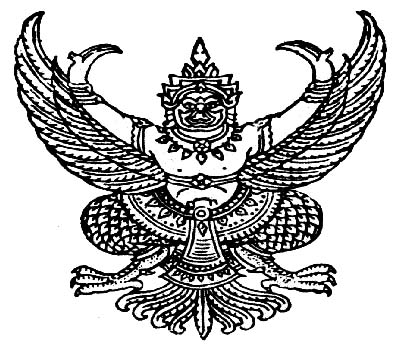 ประกาศองค์การบริหารส่วนตำบลดุสิตเรื่อง  นโยบายการบริหารทรัพยากรบุคคลขององค์การบริหารส่วนตำบลดุสิต.............................................................		เพื่อให้เป็นไปตามพระราชบัญญัติบริหารงานบุคคลส่วนท้องถิ่น พ.ศ. 2542  พระราชบัญญัติข้อมูลข่าวสาร  พ.ศ. 2540 พระราชกฤษฎีกาว่าด้วยหลักเกณฑ์และวิธีการบริหารกิจการบ้านเมืองที่ดี พ.ศ.2546  เพื่อเป็นการรองรับภารกิจตามแผนการปฏิรูปประเทศ และยุทธศาสตร์ชาติ 20 ปี (พ.ศ. 2561 – 2580) รวมทั้งให้สอดคล้องกับการประเมินคุณธรรมและความโปร่งใสในการดำเนินงานของหน่วยงานภาครัฐ  (Integrity and  Transparency Assessment : ITA)		ข้าพเจ้า นายสมยศ  รักษาวงศ์ นายกองค์การบริหารส่วนตำบลดุสิต  จึงกำหนดนโยบายการบริหารทรัพยากรบุคคล เพื่อใช้เป็นแนวทางในการบริหารทรัพยากรบุคคลขององค์การบริหารส่วนตำบลดุสิต ดังนี้ด้านการสรรหา (Recruitment)		    องค์การบริหารส่วนตำบลดุสิต  โดยงานการเจ้าหน้าที่  สำนักงานปลัด  ดำเนินการวางแผนกำลังคนแสวงหาคนตามคุณลักษณะที่กำหนด และเลือกสรรคนดีคนเก่งเพื่อปฏิบัติภารกิจขององค์การบริหาร           ส่วนตำบลดุสิต		    แนวทางการปฏิบัติ  ดังนี้		    1.1 จัดทำแผนอัตรากำลัง 3 ปี  เพื่อใช้ในการกำหนดโครงสร้างและกรอบอัตรากำลังที่รองรับต่อภารกิจที่เปลี่ยนแปลงไป  รวมทั้งแผนการปฏิรูปประเทศและยุทธศาสตร์ชาติ 20 ปี (พ.ศ. 2561 – 2580)		    1.2 จัดทำและดำเนินการตามแผนการสรรหาข้าราชการและพนักงานจ้างให้ทันต่อการเปลี่ยนแปลงหรือการสูญเสียกำลังคน  โดยมุ่งเน้นให้มีอัตราว่างไม่เกินร้อยละ 10 ของบุคลากรทั้งหมด		    1.3 การรับสมัครคัดเลือกเพื่อบรรจุและแต่งตั้งบุคคลเข้ารับราชการ  ต้องประกาศทางเว็บไซด์องค์การบริหารส่วนตำบลดุสิต  และประชาสัมพันธ์ไปยังหน่วยงานอื่น  		    1.4 แต่งตั้งคณะกรรมการในการสรรหาจากผู้ที่มีความรู้ความสามารถด้านนั้น  และสอดคล้องกับระเบียบที่กำหนด		2. ด้านการพัฒนา  (Development)		องค์การบริหารส่วนตำบลดุสิต  โดยงานการเจ้าหน้าที่ สำนักงานปลัด  ดำเนินการวางแผนการพัฒนาบุคลากร  เตรียมความพร้อมของข้าราชการและพนักงานจ้างเพื่อให้เป็นบุคลากรที่มีผลสัมฤทธิ์สูง พัฒนาความรู้ทักษะ  และสมรรถนะโดยใช้เครื่องมือที่หลากหลายตามเส้นทางการพัฒนาบุคลากร  เพื่อให้สามารถรองรับภารกิจขององค์การบริหารส่วนตำบลปริก แผนการปฏิรูปประเทศและยุทธศาสตร์ชาติ 20 ปี (พ.ศ. 2561 – 2580) ได้อย่างมีประสิทธิภาพ		    แนวทางการปฏิบัติ  ดังนี้		    2.1 จัดทำและดำเนินการตามแผนพัฒนาบุคลากร 3 ปี ให้สอดคล้องตามความจำเป็นและความต้องการในการพัฒนาของบุคลากรในหน่วยงาน		    2.2  จัดทำแนวทางการพัฒนาบุคลากร  เพื่อเป็นกรอบในการพัฒนาบุคลากรในแต่ละตำแหน่ง		    2.3  สร้างบทเรียนความรู้เฉพาะด้านตามสายงานให้อยู่ในระบบ E-Learning  เพื่อให้บุคลากรใช้เป็นแหล่งเรียนรู้ได้ตลอดเวลาอย่างเป็นระบบ		    2.4  นำระบบสารสนเทศเพื่อยกระดับการพัฒนาทรัพยากรบุคคล มาใช้เป็นระบบงานพัฒนาบุคคล		    2.5 ส่งเสริมให้ข้าราชการและพนักงานจ้างพัฒนาตนเอง		    2.6 จัดให้มีการประเมินความพึงพอใจของบุคลากรในหน่วยงานที่มีต่อการพัฒนาบุคลากร		3. ด้านการรักษาไว้ (Retention)		องค์การบริหารส่วนตำบลดุสิต  โดยงานการเจ้าหน้าที่  สำนักงานปลัด  ต้องวางแผนกลยุทธ์ด้านการบริหารทรัพยากรบุคคล   แผนการพัฒนาคุณภาพชีวิตของบุคลากร  จัดทำเส้นทางความก้าวหน้าในสายงาน  ปรับปรุงระบบฐานข้อมูลบุคลากร  การประเมินผลการปฏิบัติราชการของข้าราชการ  ลูกจ้างประจำ  และพนักงานจ้างมีประสิทธิภาพ  มีกิจกรรมยกย่อง  ชมเชยบุคลากรเพื่อให้บุคลากรเกิดความผูกพันต่อองค์กร		    แนวทางการปฏิบัติ  ดังนี้		    3.1 จัดทำและดำเนินสำรวจความต้องการของบุคลากรที่มีต่อหน่วยงานและผู้บริหาร เพื่อดำเนินการปรับปรุงแก้ไข		    3.2 กำหนดกิจกรรมเชื่อมความสัมพันธ์ของบุคลากรในหน่วยงานผ่านกิจกรรมต่างๆ		    3.3 จัดทำเส้นทางความก้าวหน้าในสายงานแจ้งเวียนให้ข้าราชการรับทราบ		    3.4 ปรับปรุงฐานข้อมูลบุคลากรให้เป็นปัจจุบัน (ระบบฐานข้อมูลบุคลากรแห่งชาติ)		    3.5 จัดกิจกรรมยกย่อง  ชมเชยบุคลากร  ที่เป็นแบบอย่างที่ดีในด้านต่างๆ		    3.6 จัดสวัสดิการให้แก่บุคลากรตามที่ระเบียบกำหนด		    3.7 ควบคุมให้การประเมินผลการปฏิบัติราชการข้าราชการ  ลูกจ้างประจำ  และพนักงานจ้างเป็นไปตามหลักเกณฑ์ที่กำหนด  พร้อมทั้งการเลื่อนขั้นเงินเดือน ค่าตอบแทนต้องดำเนินการให้เป็นไปตามระเบียบที่กำหนด และให้เป็นธรรมแก่บุคลากรทุกคน		4. ด้านการใช้ประโยชน์ (Utilization)		    องค์การบริหารส่วนตำบลดุสิต  โดยทุกส่วนราชการต้องร่วมมือในการบริหารทรัพยากรอย่างเป็นระบบ  แจ้งให้บุคลากรเข้าถึงช่องทางการรับทราบข้อมูลด้านการบริหารทรัพยากรบุคคล  รวมทั้งควบคุม  กำกับ  ดูแลให้ปฏิบัติราชการอย่างมีประสิทธิภาพ		    แนวทางการปฏิบัติ  ดังนี้		    4.1 ให้ผู้บังคับบัญชามอบหมายงานแก่ผู้ใต้บังคับบัญชาอย่างเป็นธรรม ไม่เลือกปฏิบัติ  รวมทั้งควบคุม  กำกับ  ดูแลผู้ใต้บังคับบัญชาปฏิบัติตามระเบียบวินัย ประมวลจริยธรรมข้าราชการ  		    4.2 การพิจารณาแต่งตั้งข้าราชการให้ดำรงตำแหน่งที่สูงขึ้นในตำแหน่งต่างๆ  ให้ยึดความรู้ความสามารถและประโยชน์ต่อองค์กรเป็นหลักในการคัดเลือก		    ทั้งนี้ให้งานการเจ้าหน้าที่  สำนักงานปลัด  รายงานผลการดำเนินการตามนโยบายดังกล่าวต่อนายกองค์การบริหารส่วนตำบลดุสิต  ทราบอย่างน้อยปีละ 1 ครั้ง  (ภายในวันที่ 31  ตุลาคม ของทุกปี)		จึงประกาศให้ทราบโดยทั่วกันประกาศ  ณ  วันที่   7  ตุลาคม  พ.ศ. 2562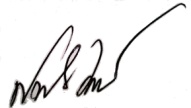 (นายสมยศ  รักษาวงศ์)นายกองค์การบริหารส่วนตำบลดุสิต“นครศรีธรรมราช นครแห่งอารยธรรม”13. ประกาศคุณธรรมจริยธรรม ขององค์การบริหารส่วนตำบลดุสิต	องค์การบริหารส่วนตำบลดุสิต  ได้ประกาศคุณธรรม จริยธรรมของพนักงานส่วนตำบล  เพื่อให้พนักงานและพนักงานจ้างที่มีหน้าที่ดำเนินไปตามกฎหมาย  เพื่อรักษาประโยชน์ส่วนรวม  และไม่หวังประโยชน์ส่วนตน  อำนวยความสะดวกให้บริการประชาชนด้วยความเป็นธรรม  ตามหลักธรรมาภิบาล โดยยึดหลักตามค่านิยมหลักของจริยธรรม ดังนี้ยึดมั่นในคุณธรรมและจริยธรรมมีจิตสำนึกที่ดี ซื่อสัตย์  สุจริต และรับผิดชอบยึดถือประโยชน์ของประเทศมากกว่าประโยชน์ส่วนตน และไม่มีประโยชน์ทับซ้อนยืนหยัดทำในสิ่งที่ถูกต้อง เป็นธรรมและถูกกฎหมายให้บริการประชาชนด้วยความรวดเร็ว  มีอัธยาศัยและไม่เลือกปฏิบัติให้บริการข้อมูลข่าวสารแก่ประชาชนอย่างครบถ้วน  ถูกต้อง และไม่บิดเบือนข้อเท็จจริงการมุ่งผลสัมฤทธิ์ของงาน  รักษามาตรฐาน มีความโปร่งใส และตรวจสอบได้ยึดมั่นในระบบประชาธิปไตยอันมีพระมหากษัตริย์ทรงเป็นประมุขยึดมั่นในหลักจรรยาวิชาชีพขององค์กรนอกเหนือจากประกาศคุณธรรมจริยธรรมแล้ว องค์การบริหารส่วนตำบลดุสิต ยังกำหนดค่านิยมร่วมสำหรับองค์กรและพนักงานสังกัดองค์การบริหารส่วนตำบลดุสิตทุกคนพึงยึดถือเป็นแนวทางปฏิบัติควบคู่ไปกับระเบียบและกฎบังคับข้ออื่นๆ อย่างทั่วถึงและมีประสิทธิภาพ การปฏิบัติตามประมวลจริยธรรมเป็นไปในแนวทางเดียวกัน อันก่อให้เกิดบรรทัดฐานและมาตรฐานเดียวกัน และบรรลุวัตถุประสงค์ที่กำหนดไว้ โดยองค์การบริหารส่วนตำบลดุสิต ได้กำหนดแนวนโยบายการกำกับดูแลเพื่อที่ให้บุคลากรในสังกัดปฏิบัติ ตามประมวลจริยธรรม ดังนี้นโยบายการกำกับดูแลองค์การที่ดีและแนวทางในการปฏิบัติตามประมวลจริยธรรม ขององค์การบริหารส่วนตำบลดุสิต1. การยึดมั่นในระบอบประชาธิปไตยอันมีพระมหากษัตริย์เป็นประมุข มีแนวทางดังนี้1.1 ไม่แสดงการต่อต้านการปกครองระบอบประชาธิปไตยอันมีพระมหากษัตริย์เป็นประมุข หรือสนับสนุนให้นำการปกครองระบอบอื่นที่ไม่มีพระมหากษัตริย์ทรงเป็นประมุขมาใช้ในประเทศไทย1.2 จงรักภักดีต่อพระมหากษัตริย์ และไม่ละเมิดองค์พระมหากษัตริย์ พระราชินี และพระรัชทายาทไม่ว่าทางกาย หรือทางวาจา2.การยึดมั่นในคุณธรรมและจริยธรรมมีแนวทางดังนี้			2.1 ปฏิบัติตามประมวลจริยธรรมอย่างตรงไปตรงมาและไม่กระทำการเลี่ยงประมวลจริยธรรมนี้ในกรณีที่มีข้อสงสัยหรือมีผู้ทักท้วงว่าการกระทำดังกล่าวของพนักงานส่วนตำบลอาจขัดประมวลจริยธรรม พนักงานส่วนตำบลต้องหยุดการกระทำดังกล่าว2.2 ไม่ละเมิดหลักสำคัญทางศีลธรรม ศาสนา และประเพณีในกรณีทีมีข้อขัดแย้งระหว่างประมวลจริยธรรมนี้กับหลักสำคัญทางศัลธรรม ศาสนาหรือประเพณี2.3 หัวหน้าส่วนราชการและผู้บังคับบัญชาในส่วนราชการทุกระดับชั้นต้องปกครองผู้อยู่ใต้บังคับบัญชาด้วยความเที่ยงธรรม โดยไม่เห็นแก่ความสัมพันธ์หรือบุญคุณส่วนตัว2.4 หัวหน้าส่วนราชการและผู้บังคับบัญชาในส่วนราชการทุกระดับชั้นต้องสนับสนุนส่งเสริมและยกย่องผู้อยู่ใต้บังคับบัญชาที่มีความซื่อสัตย์ มีผลงานดีเด่น2.5 ไม่กระทำการใดอันอาจนำความเสื่อมเสียและไม่ไว้วางใจให้เกิดแก่ส่วนราชการหรือราชการโดยรวม3. การมีจิตสำนึกที่ดี ซื่อสัตย์และรับผิดชอบมีแนวทางดังนี้3.1 ปฏิบัติหน้าที่ด้วยความซื่อสัตย์ สุจริต เที่ยงธรรม ไม่มุ่งหวังและแสวงหาผลประโยชน์อันมิควรได้จากการปฏิบัติงาน3.2 ใช้ดุลยพินิจในการตัดสินใจด้วยความยุติธรรม ตรงตามเจตนารมณ์ของกฎหมาย3.3 รับผิดชอบต่อผลการกระทำของตนเอง อธิบายสิ่งที่ตนได้ปฏิบัติอย่างมีเหตุผลและถูกต้อง ชอบธรรม พร้อมยินดีแก้ไขข้อผิดพลาดที่เกิดขึ้น3.4 ควบคุม กำกับ ดูแล ผู้ปฏิบัติงานในความรับผิดชอบของตนไม่ให้กระทำการหรือมีพฤติกรรมในทางมิชอบ3.5 ไม่นำผลงานของผู้อื่นมาเป็นของตนเอง3.6 อุทิศตนให้กับการปฏิบัติงานในหน้าที่ด้วยความรอบคอบระมัดระวัง และเต็มกำลังความสามารถที่มีอยู่ ในกรณีที่ต้องไปปฏิบัติงานอื่นของรัฐด้วย จะต้องไม่ทำให้งานในหน้าที่เสียหาย3.7 ละเว้นจากการกระทำทั้งปวงที่ก่อให้เกิดความเสียหายต่อตำแหน่งหน้าที่ของตนเองหรือพนักงานส่วนตำบลคนอื่น3.8 ใช้ดุลยพินิจและตัดสินใจในการปฏิบัติหน้าที่ด้วยความรู้ความสามารถเยี่ยงที่ปฏิบัติในวิชาชีพ3.9 เมื่อเกิดความผิดพลาดขึ้นจากการปฏิบัติหน้าที่ต้องรีบแก้ไขให้ถูกต้องและแจ้งให้หัวหน้าส่วนราชการทราบ3.10 ไม่ขัดขวางการตรวจสอบของหน่วยงานที่มีหน้าที่ตรวจสอบกฎหมายหรือประชาชนต้องให้ความร่วมมือกับหน่วยงานที่มีหน้าที่ตรวจสอบตามกฎหมาย3.11 ไม่สั่งราชการด้วยวาจาในเรื่องที่อาจก่อให้เกิดความเสียหายแก่ราชการ ในกรณีที่สั่งราชการด้วยวาจาในเรื่องดังกล่าวให้ผู้ใต้บังคับบัญชาบันทึกเรื่องเป็นลายลักษณ์อักษรตามคำสั่งเพื่อให้ผู้สั่งพิจารณาสั่งการต่อไป4.การยึดถือประโยชน์ของประเทศชาติเหนือกว่าผลประโยชน์ส่วนตนและไม่มีผลประโยชน์
ทับซ้อนมีแนวทางดังนี้4.1 ไม่นำความสัมพันธ์ส่วนตัวที่เคยมีต่อบุคคลอื่น ไม่ว่าจะเป็นญาติพี่น้อง พรรคพวกเพื่อนฝูง หรือผู้มีบุญคุณส่วนตัว มาประกอบการใช้ดุลยพินิจให้คุณหรือให้โทษแก่บุคคลนั้น4.2 ไม่ใช้เวลาราชการ เงิน ทรัพย์สิน บุคลากร บริการ หรือสิ่งอำนวยความสะดวกของทางราชการไปเพื่อประโยชน์ส่วนตัวของตนเองหรือผู้อื่น เว้นแต่ได้รับอนุญาตโดยชอบด้วยกฎหมาย4.3 ไม่กระทำการ หรือดำรงตำแหน่ง หรือปฏิบัติการใดในฐานะส่วนตัว ซึ่งก่อให้เกิดความเคลือบแคลงหรือสงสัยว่าจะขัดกับประโยชน์ส่วนรวมที่อยู่ในความรับผิดชอบของหน้าที่ 4.4 ในการปฏิบัติหน้าที่ที่รับผิดชอบในหน่วยงานโดยตรงหรือหน้าที่อื่นต้องยึดถือประโยชน์ของทางราชการเป็นหลัก4.5 ไม่เรียก รับ หรือยอมจะรับ หรือยอมให้ผู้อื่นเรียก รับ หรือยอมรับซึ่งของตอบแทนของตนหรือของญาติของตนไม่ว่าก่อนหรือหลังดำรงตำแหน่งหรือไม่เกี่ยวข้องกับการปฏิบัติหน้าที่แล้วก็ตาม5.6 ไม่ใช้ตำแหน่งหรือกระทำการที่เป็นคุณหรือเป็นโทษแก่บุคคลใด เพราะมีอคติ4.7 ไม่เสนอหรืออนุมัติโครงการ การดำเนินการ หรือการทำนิติกรรมหรือสัญญาซึ่งตนเองหรือบุคคลอื่นได้ประโยชน์อันมิควรได้โดยชอบด้วยกฎหมาย5.การยืนหยัดทำในสิ่งที่ถูกต้อง เป็นธรรมและถูกกฎหมายมีแนวทางดังนี้5.1 ปฏิบัติตามประมวลจริยธรรมอย่างตรงไปตรงมา และไม่กระทำการเลี่ยงประมวลจริยธรรมนี้5.2 เมื่อรู้หรือพบเห็นการฝ่าฝืนประมวลจริยธรรมนี้ พนักงานส่วนตำบลต้องมีหน้าที่รายงานการฝ่าฝืนดังกล่าวพร้อมหลักฐานพยานต่อหัวหน้าส่วนราชการ5.3 ต้องรายงานการดำรงตำแหน่งที่ได้รับค่าตอบแทนและไม่ได้รับค่าตอบแทนในนิติบุคคลซึ่งมิใช่ส่วนราชการ รัฐวิสาหกิจ องค์การมหาชน ราชการส่วนท้องถิ่น ต่อหัวหน้าส่วนราชการในกรณีที่การดำรงตำแหน่งนั้นๆอาจขัดแย้งกับการปฏิบัติหน้าที่5.4 ในกรณีที่พนักงานส่วนตำบลเข้าร่วมประชุมและพบว่ามีการกระทำซึ่งมีลักษณะตามข้อ 5.2 หรือข้อนี้พนักงานส่วนท้องถิ่นมีหน้าที่ต้องคัดค้านการกระทำดังกล่าว5.5 ปฏิบัติหน้าที่ด้วยความรู้ความสามารถ และทักษะในการดำเนินงานปฏิบัติหน้าที่โดยยึดมั่นในความถูกต้องเที่ยงธรรมถูกต้องตามหลักกฎหมายระเบียบปฏิบัติ5.6 ปฏิบัติหน้าที่โดยยึดมั่นในระบบคุณธรรม เพื่อประโยชน์สุขของประชาชน รวมทั้งละเว้นการแสวงหาตำแหน่ง บำเหน็จความชอบและประโยชน์อื่นใดจากบุคคลอื่นโดยมิชอบ5.7 ตัดสินใจและกระทำการใดๆโดยยึดประโยชน์ส่วนรวมของประเทศชาติ ประชาชนมากกว่าประโยชน์ส่วนตน5.8 ประพฤติตนเป็นแบบอย่างที่ดีของผู้ใต้บังคับบัญชายึดมั่นความถูกต้อง เที่ยงธรรม ยึดถือผลประโยชน์ของชาติ๖. การให้บริการแก่ประชาชนด้วยความรวดเร็ว มีอัธยาศัย และไม่เลือกปฏิบัติ มีแนวทางดังนี้๖.๑ ปฏิบัติให้ลุล่วง โดยไม่หลีกเลี่ยง ละเลย หรือละเว้น การใช้อำนาจเกินกว่า
ที่มีอยู่ตามกฎหมาย๖.๒ ปฏิบัติหน้าที่ หรือดำเนินการอื่น โดยคำนึงศักดิ์ศรีความเป็นมนุษย์ และสิทธิเสรีภาพของบุคคล ไม่กระทำการให้กระทบสิทธิเสรีภาพของบุคคลอื่นก่อภาระหรือหน้าที่ให้บุคคลโดยไม่มีอำนาจตามกฎหมาย๖.๓ ให้บริการและอำนวยความสะดวกแก่ประชาชนโดยมีอัธยาศัยที่ดี ปราศจากอคติ และไม่เลือกปฏิบัติต่อบุคคลผู้มาติดต่อโดยไม่เป็นธรรมในเรื่องถิ่นกำเนิด เชื้อชาติ ภาษา เพศ อายุ ความพิการ สภาพกายหรือสุขภาพ สถานะของบุคคล ฐานะทางเศรษฐกิจหรือสังคม ความเชื่อทางศาสนา การศึกษา อบรม หรือความคิดเห็นทางการเมืองอันไม่ขัดต่อรัฐธรรมนูญ เว้นแต่จะดำเนินการตามมาตรการที่รัฐกำหนด เพื่อขจัดอุปสรรค หรือส่งเสริมให้บุคคลสามารถใช้สิทธิและเสรีภาพได้ เช่นเดียวกับบุคคลอื่น หรือเป็นการเลือกปฏิบัติที่มีเหตุผล เป็นธรรม และเป็นที่ยอมรับกันทั่วไป๖.๔ ละเว้นการให้สัมภาษณ์ การอภิปราย การแสดงปาฐกถา การบรรยาย หรือการวิพากษ์วิจารณ์อันกระทบต่อความเป็นกลางทางการเมือง เว้นแต่เป็นการแสดงความคิดเห็นทางวิชาการตามหลักวิชา๖.๕ ไม่เอื้อประโยชน์เป็นพิเศษให้แก่ญาติพี่น้อง พรรคพวกเพื่อนฝูงหรือผู้มีบุญคุณและต้องปฏิบัติหน้าที่ด้วยความเที่ยงธรรมไม่เห็นแก่หน้าผู้ใด๖.๖ ไม่ลอกหรือนำผลงานของผู้อื่นมาใช้เป็นของตนเองโดยมิได้ระบุแหล่งที่มา๖.๗ ให้บริการด้วยความกระตือรือร้น เอาใจใส่และให้เกียรติผู้รับบริการ๖.๘ สอดส่องดูแล และให้บริการแก่ผู้รับบริการด้วยความสะดวก รวดเร็ว เสมอภาค ยุติธรรม และมีอัธยาศัยไมตรี๖.๙ ให้บริการด้วยภาษาถ้อยคำสุภาพ ชัดเจน เข้าใจง่าย หลีกเลี่ยงการใช้ศัพท์เทคนิค หรือถ้อยคำภาษากฎหมายที่ผู้รับบริการไม่เข้าใจ๖.๑๐ ปฏิบัติงานด้วยความถูกต้อง รอบคอบ รวดเร็ว ระมัดระวังไม่ให้เสื่อมเสียหรือกระทบสิทธิของบุคคลอื่น๖.๑๑ เปิดช่องทางการรับฟังความคิดเห็นของประชาชน ผู้มีส่วนได้เสียในสถานที่ให้บริการและนำข้อมูลดังกล่าวมาใช้ในการแก้ไขปัญหา ปรับปรุงพัฒนาหน่วยงานและการให้บริการประชาชน๗. การให้ข้อมูลข่าวสารแก่ประชาชนอย่างครบถ้วน ถูกต้อง และไม่บิดเบือนข้อเท็จจริง
มีแนวทางดังนี้๗.๑ ไม่ใช้ข้อมูลที่ได้มาจากการดำเนินงานไปเพื่อการอื่น อันไม่ใช่การปฏิบัติหน้าที่โดยเฉพาะอย่างยิ่งเพื่อเอื้อประโยชน์แก่ตนเองหรือบุคคลอื่น๗.๒ ชี้แจง แสดงเหตุผลที่แท้จริงอย่างครบถ้วนในกรณีที่กระทำการอันกระทบต่อสิทธิและเสรีภาพบุคคลอื่น ไม่อนุญาตหรือไม่อนุมัติตามคำขอของบุคคล หรือเมื่อบุคคลร้องขอตามกฎหมายเว้นแต่การอันคณะกรรมการวิธีปฏิบัติราชการทางปกครองได้กำหนดยกเว้นไว้ ทั้งนี้ จะต้องดำเนินการภายในระยะเวลาที่กำหนด๗.๓ เปิดเผยหลักเกณฑ์ ขั้นตอน วิธีปฏิบัติงาน ให้ผู้รับบริการได้รับทราบ รวมถึงให้ข้อมูลข่าวสารแก่ผู้มาร้องขอตามกรอบของระเบียบ กฎหมาย๗.๔ ใช้ข้อมูลข่าวสารของทางราชการในทางที่เป็นประโยชน์ถูกต้อง ด้วยความระมัดระวัง ไม่เปิดเผยข้อมูลข่าวสารที่เป็นความลับของทางราชการ๗.๕ ปกปิดข้อมูลส่วนบุคคลอันไม่ควรเปิดเผยที่อยู่ในความรับผิดชอบของหน่วยงาน๘.การมุ่งผลสัมฤทธิ์ของงาน รักษามาตรฐาน มีคุณภาพ โปร่งใส และตรวจสอบได้มีแนวทางดังนี้๘.๑ ปฏิบัติงานโดยมุ่งประสิทธิภาพและประสิทธิผลของงานให้เกิดผลดีที่สุดจนเต็มกำลังความสามารถ๘.๒ ใช้งบประมาณ ทรัพย์สิน สิทธิและประโยชน์ที่ทางราชการจัดให้ ด้วยความประหยัดคุ้มค่า ไม่ฟุ่มเฟือย๘.๓ ใช้ความรู้ความสามารถ ความระมัดระวังในการปฏิบัติหน้าที่ ตามคุณภาพและมาตรฐานวิชาชีพโดยเคร่งครัด๘.๔ อุทิศตนให้กับการปฏิบัติงานในหน้าที่ด้วยความรอบคอบระมัดระวัง และเต็มกำลังความสามารถที่มีอยู่ ในกรณีที่ต้องไปปฏิบัติงานอื่นของรัฐด้วย จะต้องไม่ทำให้งานในหน้าที่เสียหาย๘.๕ ละเว้นจากการกระทำทั้งปวงที่ก่อให้เกิดความเสียหายต่อตำแหน่งหน้าที่ของตนหรือของพนักงานส่วนตำบลอื่น ไม่ก้าวก่ายหรือแทรกแซงการปฏิบัติหน้าที่ของพนักงานส่วนตำบลอื่น
โดยมิชอบ๘.๖ ใช้ดุลพินิจและตัดสินใจในการปฏิบัติหน้าที่ด้วยความรู้ ความสามารถ ที่ปฏิบัติในวิชาชีพตรงไปตรงมาปราศจากอคติส่วนตัว ตามข้อมูลพยานหลักฐานและความเหมาะสมของแต่ละกรณี๘.๗ เมื่อเกิดความผิดพลาดขึ้นจากการปฏิบัติหน้าที่ ต้องรีบแก้ไขให้ถูกต้อง และแจ้งให้หัวหน้าส่วนราชการทราบโดยพลัน๘.๘ ไม่ขัดขวางการตรวจสอบของหน่วยงานที่มีหน้าที่ตรวจสอบตามกฎหมายหรือประชาชนต้องให้ความร่วมมือกับหน่วยงานที่มีหน้าที่ตรวจสอบตามกฎหมายหรือประชาชนในการตรวจสอบโดยใช้ข้อมูลที่เป็นจริงและครบถ้วน เมื่อได้รับคำร้องขอในการตรวจสอบ๘.๙ ไม่สั่งราชการด้วยวาจาในเรื่องที่อาจก่อให้เกิดความเสียหายแก่ราชการ ในกรณีที่สั่งราชการด้วยวาจาในเรื่องดังกล่าว ให้ผู้ใต้บังคับบัญชาบันทึกเรื่องลายลักษณ์อักษรตามคำสั่งเพื่อให้ผู้สั่งพิจารณาสั่งการต่อไป๘.๑๐ ปฏิบัติงานด้วยความเอาใจใส่ มานะพยายาม มุ่งมั่นและปฏิบัติหน้าที่เสร็จสมบูรณ์ภายในเวลาที่กำหนดงานในความรับผิดชอบให้บรรลุผลสำเร็จตามเป้าหมายภายในเวลาได้ผลลัพธ์ตามเป้าหมาย คุ้มค่าด้วยวิธีการที่ถูกต้องที่กำหนด โดยวิธีการ กระบวนการ ถูกต้องชอบธรรม เกิดประโยชน์สูงสุดต่อประเทศชาติ ประชาชน๘.๑๑ ปฏิบัติงานอย่างมืออาชีพ โดยใช้ทักษะ ความรู้ ความสามารถ และหน่วยงาน โดยใช้ทรัพยากรอย่างประหยัดและอย่างเต็มที่ด้วยความถูกต้อง รอบคอบ ระมัดระวัง เพื่อรักษาผลประโยชน์ส่วนรวมอย่างเต็มความสามารถ๘.๑๒ พัฒนาตนเองให้เป็นผู้มีความรอบรู้ และมีความรู้ ความสามารถทักษะ ในการปฏิบัติงานในหน้าที่๘.๑๓ พัฒนาระบบการทำงานให้ได้ผลงานที่ดี มีคุณภาพประสิทธิภาพ ประสิทธิผล และเป็นแบบอย่างได้๘.๑๔ จัดระบบการจัดเก็บเอกสาร ข้อมูล รวมทั้งสถานที่ให้เป็นระบบระเบียบ เอื้ออำนวยต่อการทำงานให้สำเร็จตามเป้าหมาย๘.๑๕ ดูแลรักษาและใช้ทรัพย์สินของทางราชการอย่างประหยัด คุ้มค่าเหมาะสม ด้วยความระมัดระวัง มิให้เสียหายหรือสิ้นเปลืองเสมือนเป็นทรัพย์สินของตนเอง๙. การยึดมั่นในหลักจรรยาวิชาชีพขององค์กรมีแนวทางดังนี้๙.๑ จงรักภักดีต่อชาติ ศาสนา พระมหากษัตริย์๙.๒ เป็นแบบย่างที่ดีในการรักษาไว้และปฏิบัติตามรัฐธรรมนูญแห่งราชอาณาจักรไทยทุกประการไม่ละเมิดรัฐธรรมนูญ กฎหมาย กฎ ข้อบังคับหรือมติคณะรัฐมนตรีที่ชอบด้วยกฎหมายในกรณีมีข้อสงสัย หรือมีข้อทักท้วงว่าการกระทำไม่ชอบด้วยรัฐธรรมนูญ กฎหมาย กฎข้อบังคับหรือมติคณะรัฐมนตรีที่ชอบด้วยกฎหมายพนักงานส่วนตำบลต้องแจ้งให้หัวหน้าส่วนราชการและคณะกรรมการจริยธรรมพิจารณา และจะดำเนินการต่อได้ต่อเมื่อได้ข้อยุติจากหน่วยงานที่มีอำนาจหน้าที่แล้ว๙.๓ เป็นแบบอย่างที่ดีในการเป็นพลเมืองดี เคารพและปฏิบัติตามกฎหมายอย่างเคร่งครัด๙.๔ ไม่ประพฤติตนอันอาจก่อให้เกิดความเสื่อมเสียต่อเกียรติภูมิของตำแหน่งหน้าที่
รักศักดิ์ศรีของตนเอง โดยประพฤติตนให้เหมาะสมกับการเป็นพนักงานส่วนตำบลที่ดี อยู่ในระเบียบวินัย กฎหมาย และเป็นผู้มีคุณธรรมที่ดี๙.๕ ปฏิบัติหน้าที่อย่างเต็มกำลังความสามารถ ด้วยความเสียสละ ทุ่มเทสติปัญญา ความรู้ความสามารถ ให้บรรลุผลสำเร็จและมีประสิทธิภาพตามภาระหน้าที่ที่ได้รับมอบหมาย เพื่อให้เกิดประโยชน์สูงสุดแก่ประเทศชาติและประชาชน๙.๖ มุ่งแก้ปัญหาความเดือดร้อนของประชาชนด้วยความเป็นธรรม รวดเร็ว และมุ่งเสริมสร้างความเข้าใจอันดีระหว่างหน่วยงานและประชาชน๙.๗ ปฏิบัติหน้าที่ด้วยความสุภาพ เรียบร้อย มีอัธยาศัย๙.๘ รักษาความลับที่ได้จากการปฏิบัติหน้าที่ การเปิดเผยข้อมูลที่เป็นความลับโดยพนักงานส่วนตำบล/พนักงานจะกระทำได้ต่อเมื่อมีอำนาจหน้าที่และได้รับอนุญาตจากผู้บังคับบัญชาหรือเป็นไปตามกฎหมายกำหนดเท่านั้น๙.๑๐ รักษาและเสริมสร้างความสามัคคีระหว่างผู้ร่วมงานพร้อมกับให้ความช่วยเหลือเกื้อกูลซึ่งกันและกันในทางที่ชอบ- เคารพต่อความเชื่อ และค่านิยมของบุคคลหรือเพื่อนร่วมงาน- ยอมรับความคิดเห็นที่แตกต่าง และบริหารจัดการความขัดแย้งอย่างมีเหตุผล- ไม่ผูกขาดการปฏิบัติงานหรือเกี่ยงงาน อันอาจทำให้เกิดการแตกความสามัคคีในหน่วยงาน-ประสานงานกับทุกฝ่ายที่เกี่ยวข้องด้วยการรักษาสัมพันธภาพในการปฏิบัติงาน๙.๑๑ ไม่ใช้สถานะหรือตำแหน่งไปแสวงหาประโยชน์ที่มิควรได้สำหรับตนเองหรือผู้อื่น ไม่ว่าจะเป็นประโยชน์ในทางทรัพย์สินหรือไม่ก็ตาม ตลอดจนไม่รับของขวัญหรือประโยชน์อื่นใดจากผู้ร้องเรียน หรือบุคคลที่เกี่ยวข้องเพื่อประโยชน์ต่างๆอันอาจเกิดจากการปฏิบัติหน้าที่ของตน เว้นแต่เป็นการให้โดยธรรมจรรยาหรือการให้ตามประเพณี๙.๑๒ ประพฤติตนให้สามารถทำงานร่วมกับผู้อื่นด้วยความสุภาพ มีน้ำใจ มีมนุษย์สัมพันธ์อันดี ต้องไม่ปิดบังข้อมูลที่จำเป็นในการปฏิบัติงานของเพื่อนร่วมงาน และไม่นำผลงานของผู้อื่นมาแอบอ้างเป็นผลงานของตน๑๐.การสร้างจิตสำนึกให้ประชาชนในท้องถิ่นประพฤติตนเป็นพลเมืองที่ดีร่วมกันพัฒนาชุมชนให้น่าอยู่คู่คุณธรรมและดูแลสภาพสิ่งแวดล้อมให้สอดคล้องรัฐธรรมนูญฉบับปัจจุบันมีแนวทางดังนี้๑๐.๑ ปลูกฝังจิตใจให้ประชาชนมีความรับผิดชอบต่อตนเองและสังคม สร้างคุณธรรมจริยธรรม รู้จักเสียสละ ร่วมแรงร่วมใจ มีความร่วมมือในการทำประโยชน์เพื่อส่วนรวมช่วยลดปัญหาที่เกิดขึ้นในสังคม ช่วยกันพัฒนาคุณภาพชีวิต เพื่อเป็นหลักการในการดำเนินชีวิต ช่วยแก้ปัญหาและสร้างสรรค์ให้เกิดประโยชน์สุขแก่สังคม๑๐.๒ สร้างจิตสาธารณะเพื่อประโยชน์ต่อตนเองและสังคม- สร้างวินัยในตนเอง ตระหนักถึงการมีส่วนร่วมในระบบประชาธิปไตย รู้ถึงขอบเขตของสิทธิ เสรีภาพ หน้าที่ความรับผิดชอบ ต่อตนเองและสังคม- ให้ความสำคัญต่อสิ่งแวดล้อม ตระหนักเสมอว่าตนเองคือส่วนหนึ่งของสังคมต้องมีความรับผิดชอบในการรักษาสิ่งแวดล้อมซึ่งเป็นเรื่องของส่วนรวมทั้งต่อประเทศชาติ และโลกใบนี้- ตระหนักถึงปัญหาและผลกระทบที่เกิดขึ้นกับสังคม ให้ถือว่าเป็นปัญหา ของตนเอง เช่น กันหลีกเลี่ยงไม่ได้ ต้องช่วยกันแก้ไข- ยึดหลักธรรมในการดำเนินชีวิต เพราะหลักธรรมหรือคำสั่งสอนในทุกศาสนาที่นับถือ สอนให้คนทำความดี๑๐.๓ การดำรงชีวิตตาหลักปรัชญาเศรษฐกิจพอเพียง ดำเนินชีวิตบนทางสายกลาง โดยยึดหลักความพอประมาณ ความมีภูมิคุ้มกันที่ดี ภายใต้เงื่อนไขความรู้และคุณธรรม- ยึดหลักความพอประมาณ โดยดำรงชีวิตเหมาะสมกับฐานะของตนเองและสังคม พัฒนาตนเองให้มีความอุตสาหะ ขยันหมั่นเพียร ประหยัด และดีขึ้นเป็นลำดับ- ยึดหลักความมีเหตุผล โดยถือปฏิบัติตนและปฏิบัติงานอย่างมีระบบ มีเหตุผล ถูกต้อง โปร่งใส เป็นธรรม ก่อนตัดสินใจดำเนินการใดๆ ต้องคำนึงถึงผลที่คาดว่าจะเกิดขึ้นต่อส่วนรวมและต่อตนเอง- ยึดหลักการมีภูมิคุ้มกันที่ดี ด้วยการดำเนินชีวิตและปฏิบัติงาน โดยมีเป้าหมายมีการวางแผนและดำเนินการไปสู่เป้าหมายด้วยความรอบคอบ ประหยัด อดทน อดออม บนพื้นฐานความรูและคุณธรรมเพื่อให้บรรลุเป้าหมาย- ประพฤติตนเป็นแบบอย่างที่ดีในการน้อมนำปรัชญาของเศรษฐกิจพอเพียงสู่การปฏิบัติ๑๐.๔ ไม่ละเมิดรัฐธรรมนูญ กฎหมาย กฎ ข้อบังคับหรือมติคณะรัฐมนตรีที่ชอบด้วยกฎหมาย11. แสดงหรือมีเจตนารมณ์ร่วมกันในการป้องกันและต่อต้านการทุจริตคอร์รัปชั่น			11.1  บุคลากรขององค์การบริหารส่วนตำบลดุสิต จะไม่เข้าไปเกี่ยวข้องกับเรื่องทุจริตคอร์รัปชั่น ไม่ว่าโดยทางตรงหรือทางอ้อม			11.2 บุคลากรขององค์การบริหารส่วนตำบลดุสิต ไม่พึงละเลยหรือเพิกเฉย เมื่อพบเห็นการกระทำที่เข้าข่ายการทุจริตคอร์รัปชั่นที่เกี่ยวข้องกับองค์การบริหารส่วนตำบลดุสิต โดยต้องแจ้งให้ผู้บังคับบัญชา หรือบุคคลที่รับผิดชอบทราบ และให้ความร่วมมือในการตรวจสอบข้อเท็จจริงต่างๆ หากมีข้อสงสัยหรือข้อซักถามให้ปรึกษากับผู้บังคับบัญชา หรือบุคคลที่กำหนดให้ทำหน้าที่รับผิดชอบเกี่ยวกับการติดตามการปฏิบัติตามประมวลจริยธรรมของบุคลากรแต่ละประเภทตามที่กำหนดไว้		11.3  บุคลากรขององค์การบริหารส่วนตำบลดุสิต จะตระหนักถึงความสำคัญในการเผยแพร่ ให้ความรู้ และทำความเข้าใจกับบุคคลอื่นที่ต้องปฏิบัติหน้าที่ที่เกี่ยวข้องกับองค์การบริหารส่วนตำบลดุสิต หรืออาจเกิดผลกระทบต่อองค์การบริหารส่วนตำบลดุสิต ในเรื่องที่ต้องปฏิบัติมิให้เกิดการทุจริตคอร์รัปชั่น				11.4  บุคลากรขององค์การบริหารส่วนตำบลดุสิต จะมุ่งมั่นที่จะสร้างและรักษาวัฒนธรรมองค์กรที่ยึดมั่นว่าการทุจริตคอร์รัปชั่น และการให้หรือรับสินบนเป็นการกระทำที่ยอมรับไม่ได้ ไม่ว่าจะเป็นการกระทำกับบุคคลใดก็ตาม หรือการทำธุรกรรมกับภาครัฐหรือภาคเอกชนจุดแข็ง   S1. มีภูมิลำเนาอยู่ในพื้นที่ อบต. และพื้นที่ใกล้ อบต.2. มีอายุเฉลี่ย 25 – 45 ปี เป็นวัยทำงาน3. มีผู้หญิงมากกว่าผู้ชายทำให้การทำงานละเอียดรอบครอบไม่มีพฤติกรรมเสี่ยงต่อการทุจริต4. มีการพัฒนาศึกษาหาความรู้เพิ่มเติมอยู่เสมอ5. เป็นคนในชุมชนสามารถทำงานคล่องตัว  โดยใช้ความสัมพันธ์ส่วนตัวได้จุดอ่อนW1. บางส่วนมีความรู้ไม่สอดคล้องกับภารกิจของ อบต.2. ทำงานในลักษณะเชื่อความคิดส่วนตัวมากกว่าหลักการและเหตุผลที่ถูกต้องของทางราชการ3. มีภาระหนี้สินโอกาสO1. มีความใกล้ชิดคุ้นเคยกับประชาชนทำให้เกิดความร่วมมือในการทำงานง่ายขึ้น2. มีความจริงใจในการพัฒนาอุทิศตนได้ตลอดเวลา3. ชุมชนยังมีความคาดหวังในตัวผู้บริหารและการทำงานและ อบต.ในฐานะตัวแทนข้อจำกัดT1. ส่วนมากมีเงินเดือน/ค่าจ้างน้อย รายได้ไม่เพียงพอ2. ระดับความรู้ไม่เหมาะสมสอดคล้องกับความยากของงาน3. พื้นที่กว้างทำให้บุคลากรที่มีอยู่ไม่พอให้บริการ4. มีความก้าวหน้าในวงแคบจุดแข็ง   S1. บุคลากรมีความรักถิ่นไม่ต้องการย้าย2. การเดินทางสะดวกทำงานเกินเวลาได้3. ชุมชนยังมีความคาดหวังในตัวผู้บริหารและการ    ทำงาน และ อบต.ในฐานะตัวแทน4. มีการส่งเสริมการศึกษาและฝึกอบรมบุคลากร5. ให้โอกาสในการพัฒนาและส่งเสริมความก้าวหน้าของบุคลากรภายในองค์กรอย่างเสมอภาคกัน6. ส่งเสริมให้มีการนำความรู้และทักษะใหม่ ๆ ที่ได้จากการศึกษาและฝึกอบรมมาใช้ในการปฏิบัติงานจุดอ่อน   W1. ขาดบุคลากรที่มีความรู้เฉพาะด้านทางวิชาชีพ2. พื้นที่พัฒนากว้าง ปัญหามากทำให้บางสายงานมีบุคลากรไม่เพียงพอหรือไม่มี3. อาคารสำนักงานคับแคบ โอกาสO1. ประชาชนให้ความร่วมมือในการพัฒนา อบต.ดี2. มีความคุ้นเคยกันทุกคน3. บุคลากรมีถิ่นที่อยู่กระจายทั่วเขต อบต. ทำให้รู้ สภาพพื้นที่ ทัศนคติของประชาชนได้ดี4. บุคลากรมีการพัฒนาความรู้ปริญญาตรี /ปริญญาโทเพิ่มขึ้น5. ผู้บริหารและผู้บังคับบัญชาตามสายงานมีบทบาทในการช่วยให้บุคลากรบรรลุเป้าประสงค์ข้อจำกัดT1. มีระบบอุปถัมภ์และกลุ่มพรรคพวกจาก ความสัมพันธ์แบบเครือญาติในชุมชน การ  ดำเนินการทางวินัยเป็นไปได้ยากมักกระทบญาติพี่น้อง2. ขาดบุคลากรที่มีความเชี่ยวชาญบางสายงานความรู้ที่มีจำกัดทำให้ต้องเพิ่มพูนความรู้ให้หลากหลายจึงจะทำงานได้ ครอบคลุมภารกิจ ของ อบต.3. งบประมาณน้อยเมื่อเปรียบเทียบกับพื้นที่ จำนวน    ประชากร และภารกิจโครงสร้างตามแผนอัตรากำลังปัจจุบันโครงสร้างตามแผนอัตรากำลังใหม่หมายเหตุ1. สำนักปลัด อบต.1.1 งานบริหารทั่วไป1.2 งานนโยบายและแผน1.3 งานนิติการ1.4 งานสวัสดิการและพัฒนาชุมชน1.5 งานป้องกันและบรรเทาสาธารณภัย1.6 งานการเจ้าหน้าที่2. กองคลัง2.1 งานการเงินและบัญชี2.2 งานพัฒนาและจัดเก็บรายได้2.3  งานทะเบียนทรัพย์สินและพัสดุ3. กองช่าง3.1 งานก่อสร้าง3.2 งานประสานสาธารณูปโภค4.  กองการศึกษา  ศาสนา  และวัฒนธรรม4.1  งานบริหารการศึกษา4.2  งานส่งเสริมการศึกษาศาสนาและวัฒนธรรม1. สำนักปลัด อบต.1.1 งานบริหารทั่วไป1.2 งานนโยบายและแผน1.3 งานนิติการ1.4 งานสวัสดิการและพัฒนาชุมชน1.5 งานป้องกันและบรรเทาสาธารณภัย1.6 งานการเจ้าหน้าที่2. กองคลัง2.1 งานการเงินและบัญชี2.2 งานพัฒนาและจัดเก็บรายได้2.3  งานทะเบียนทรัพย์สินและพัสดุ3. กองช่าง3.1 งานก่อสร้าง3.2 งานงานประสานสาธารณูปโภค4.  กองการศึกษา  ศาสนาและวัฒนธรรม4.1  งานบริหารการศึกษา4.2  งานส่งเสริมการศึกษาศาสนาและวัฒนธรรมลำดับที่ส่วนราชการกรอบอัตรากำลังเดิมอัตราตำแหน่งที่คาดว่าจะต้องใช้ในช่วงระยะเวลา 3 ปีข้างหน้าอัตราตำแหน่งที่คาดว่าจะต้องใช้ในช่วงระยะเวลา 3 ปีข้างหน้าอัตราตำแหน่งที่คาดว่าจะต้องใช้ในช่วงระยะเวลา 3 ปีข้างหน้าอัตรากำลังคนเพิ่ม/ลดอัตรากำลังคนเพิ่ม/ลดอัตรากำลังคนเพิ่ม/ลดหมายเหตุลำดับที่ส่วนราชการกรอบอัตรากำลังเดิม256425652566256425652566หมายเหตุ1นักบริหารงาน อบต. ระดับ กลาง(ปลัดองค์การบริหารส่วนตำบล)1111---สำนักงานปลัดอบต.(01)2นักบริหารงานทั่วไป ระดับ ต้น(หัวหน้าสำนักปลัดอบต.)1111---3นักจัดการงานทั่วไป(ปก./ชง.)1111---4นักทรัพยากรบุคคล(ปก./ชง.)1111---5นักวิเคราะห์นโยบายและแผน (ปก./ชง.)1111---6นิติกร (ปก/ชก.)1111---7นักพัฒนาชุมชน(ปก./ชก.)1111---8เจ้าพนักงานธุรการ(ปง/ชง.)1111---9เจ้าพนักงานป้องกันและบรรเทาสาธารณภัย(ปง./ชง.)1111---ลำดับทีส่วนราชการกรอบอัตรากำลังเดิมอัตราตำแหน่งที่คาดว่าจะต้องใช้ในช่วงระยะเวลา 3 ปีข้างหน้าอัตราตำแหน่งที่คาดว่าจะต้องใช้ในช่วงระยะเวลา 3 ปีข้างหน้าอัตราตำแหน่งที่คาดว่าจะต้องใช้ในช่วงระยะเวลา 3 ปีข้างหน้าอัตรากำลังคนเพิ่ม/ลดอัตรากำลังคนเพิ่ม/ลดอัตรากำลังคนเพิ่ม/ลดหมายเหตุลำดับทีส่วนราชการกรอบอัตรากำลังเดิม256425652566256425652566พนักงานจ้างพนักงานจ้างตามภารกิจประเภทคุณวุฒิ10ผู้ช่วยนักพัฒนาชุมชน1111---11ผู้ช่วยเจ้าพนักงานธุรการ1111---12ผู้ช่วยเจ้าพนักงานสาธารณสุข1111---พนักงานจ้างทั่วไป13พนักงานขับรถยนต์1111---14คนงาน1111---15ยาม1111---กองคลัง(04)16นักบริหารงานการคลัง ระดับ ต้น(ผู้อำนวยการกองคลัง)1111---17นักวิชาการเงินและบัญชี(ปก./ชก.)1111---18นักวิชาการจัดเก็บรายได้(ปก./ชก.)1111---ว่าง19เจ้าพนักงานการเงินและบัญชี(ปง./ชง.)1111---20เจ้าพนักงานพัสดุ(ปง./ชง.)1111---21เจ้าพนักงานจัดเก็บรายได้(ปง./ชง.)1111---ลำดับที่ส่วนราชการกรอบอัตรากำลังเดิมอัตราตำแหน่งที่คาดว่าจะต้องใช้ในช่วงระยะเวลา 3 ปีข้างหน้าอัตราตำแหน่งที่คาดว่าจะต้องใช้ในช่วงระยะเวลา 3 ปีข้างหน้าอัตราตำแหน่งที่คาดว่าจะต้องใช้ในช่วงระยะเวลา 3 ปีข้างหน้าอัตรากำลังคนเพิ่ม/ลดอัตรากำลังคนเพิ่ม/ลดอัตรากำลังคนเพิ่ม/ลดหมายเหตุลำดับที่ส่วนราชการกรอบอัตรากำลังเดิม256425652566256425652566หมายเหตุพนักงานจ้างพนักงานจ้างตามภารกิจประเภทคุณวุฒิ22ผู้ช่วยเจ้าพนักงานการเงินและบัญชี1111---23ผู้ช่วยเจ้าพนักงานพัสดุ1111---24ผู้ช่วยเจ้าพนักงานธุรการ1111---กองช่าง(05)25นักบริหารงานช่าง ระดับ ต้น(ผู้อำนวยการกองช่าง)1111---26นายช่างโยธา(ปง./ชง.)2222---27เจ้าพนักงานประปา(ปง./ชง.)1111---พนักงานจ้างพนักงานจ้างตามภารกิจประเภททักษะ28พนักงานผลิตน้ำประปา2222---พนักงานจ้างทั่วไป29พนักงานจดมาตรวัดน้ำ2222---ลำดับที่ส่วนราชการกรอบอัตรากำลังเดิมอัตราตำแหน่งที่คาดว่าจะต้องใช้ในช่วงระยะเวลา 3 ปีข้างหน้าอัตราตำแหน่งที่คาดว่าจะต้องใช้ในช่วงระยะเวลา 3 ปีข้างหน้าอัตราตำแหน่งที่คาดว่าจะต้องใช้ในช่วงระยะเวลา 3 ปีข้างหน้าอัตรากำลังคนเพิ่ม/ลดอัตรากำลังคนเพิ่ม/ลดอัตรากำลังคนเพิ่ม/ลดหมายเหตุลำดับที่ส่วนราชการกรอบอัตรากำลังเดิม256425652566256425652566หมายเหตุกองการศึกษาศาสนาและวัฒนธรรม(08)30นักบริหารงานศึกษา ระดับ ต้น(ผู้อำนวยการกองการศึกษา)1111---ว่างเดิมร้องขอกสถ.31นักวิชาการศึกษา (ปก./ชก.)1111---ลูกจ้างประจำ32นักวิชาการศึกษา1111---ศูนย์พัฒนาเด็กเล็กโรงเรียนบ้านพรุวง33ครู1111---พนักงานจ้างพนักงานจ้างตามภารกิจประเภททักษะ34ผู้ดูแลเด็ก (ทักษะ)1111---พนักงานจ้างทั่วไป35ผู้ดูแลเด็ก(ทั่วไป)4444---ว่าง 1รวมรวม41414141---องค์การบริหารส่วนตำบลดุสิตองค์การบริหารส่วนตำบลถ้ำพรรณราองค์การบริหารส่วนตำบลคลองเส-ปลัดองค์การบริหารส่วนตำบลสำนักงานปลัด-นักบริหารงานทั่วไป  (1)-งานบริหารทั่วไป(8)-งานวิเคราะห์นโยบายและแผน(1)-งานกฎหมาย(1)-งานสวัสดิการและพัฒนาชุมชน(2)กองคลัง-งานการเงินและบัญชี(4)-งานพัฒนารายได้(2)-งานพัสดุและทรัพย์สิน(2)กองช่าง-งานก่อสร้าง(2)-งานสาธารณูปโภค (4)กองการศึกษา ศาสนาและวัฒนธรรม-งานบริหารการศึกษา (1)-งานด้านการส่งเสริมการศึกษา ศาสนาและวัฒนธรรม ภูมิปัญหาท้องถิ่น (8)-ปลัดองค์การบริหารส่วนตำบลสำนักงานปลัด- นักบริหารงานทั่วไป (1)- งานบริหารงานทั่วไป (11)- งานวิเคราะห์นโยบายและแผน (1)- งานป้องกันและบรรเทาฯ (1)- งานสวัสดิการ (1)- งานกฎหมาย (1)กองคลัง- นักบริหารงานคลัง (1)- งานการเงินและบัญชี (3)- งานทะเบียนทรัพย์สินและพัสดุ (2)กองช่าง- นักบริหารงานช่าง (1)-งานก่อสร้าง (1)-งานประสานสาธารณูปโภค (3)-งานเคหะและชุมชน (2)กองการศึกษาศาสนาและวัฒนธรรม-นักบริหารการศึกษา (1)-งานการศึกษา (1)-งานแผนและวิชาการ (1)-งานการศึกษาปฐมวัย (5)-ปลัดองค์การบริหารส่วนตำบล-รองปลัดองค์การบริหารส่วนตำบลสำนักงานปลัด- นักบริหารงานทั่วไป (1)- งานบริหารงานทั่วไป (6)- งานวิเคราะห์นโยบายและแผน (1)- งานป้องกันและบรรเทาฯ (1)- งานสวัสดิการและพัฒนาชุมชน (1)-งานส่งเสริมการศึกษาศาสนาและวัฒนธรรม (5)- งานกฎหมาย (1)กองคลัง- นักบริหารงานคลัง (1)- งานการเงินและบัญชี (2)- งานทะเบียนทรัพย์สินและพัสดุ (2)-งานพัฒนาและจัดเก็บรายได้ (2)กองช่าง- นักบริหารงานช่าง (1)- งานก่อสร้าง (1)- งานออกแบบและควบคุมอาคาร-งานประสานสาธารณูปโภค -งานเคหะและชุมชน ส่วนราชการงานจำนวนพนักงาน(อัตราที่มี)จำนวนพนักงาน(อัตราที่มี)จำนวนพนักงาน(อัตราที่มี)จำนวนพนักงาน(อัตราที่มี)ส่วนราชการงานพนักงานลจ.ประจำพ.ภารกิจพ.ทั่วไปอบต.ดุสิตปลัด อบต.1---สำนักงานปลัดหัวหน้าสำนักปลัด 1---สำนักงานปลัดงานบริหารงานทั่วไป2-23สำนักงานปลัดงานกฎหมายและคดี1---สำนักงานปลัดงานวิเคราะห์นโยบายและแผน1---สำนักงานปลัดงานสวัสดิการและพัฒนาชุมชน1-1-สำนักงานปลัดงานป้องกันและบรรเทาสาธารณภัย1---สำนักงานปลัดงานการเจ้าหน้าที่1---กองคลังผู้อำนวยการกองคลัง 1---กองคลังงานการเงินและบัญชี2-2-กองคลังงานพัฒนาและจัดเก็บรายได้2---กองคลังงานทะเบียนทรัพย์สินและพัสดุ1-1-กองช่างผู้อำนวยการกองช่าง 1---กองช่างงานก่อสร้าง2---กองช่างงานประสานสาธารณูปโภค1-22กองการศึกษา ศาสนาและวัฒนธรรมผู้อำนวยการกองการศึกษา ฯ1---กองการศึกษา ศาสนาและวัฒนธรรมงานบริหารการศึกษา2-14กองการศึกษา ศาสนาและวัฒนธรรมงานส่งเสริมการศึกษาศาสนาและวัฒนธรรม-138